                                                                                                        Ikt. sz.:Evangélikus Középiskolai KollégiumSzervezeti és Működési Szabályzata2020.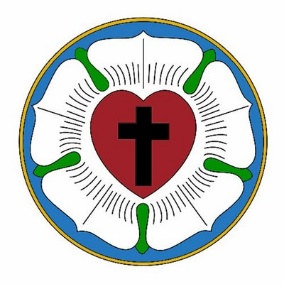 1. A Szervezeti és működési szabályzat, célja, hatálya, jogi alapjaA szervezeti és működési szabályzat célja, tartalma A szervezeti és működési szabályzat, továbbiakban SZMSZ meghatározza az intézmény szervezeti felépítését, működésének belső rendjét, a külső kapcsolatokra vonatkozó megállapításukat és azokat a rendelkezéseket, amelyeket jogszabály nem utal más hatáskörbe. Az SZMSZ működési szabályokon túl szabályozza az intézmény pedagógiai programjában rögzített cél-, és feladatrendszer hatékony megvalósulását.A szervezeti és működési szabályzat időbeli, személyi hatálya, hatályba lépéseJelen szervezeti működési szabályzat a fenntartó jóváhagyása után lép hatályba, és határozatlan időre szól. Ezzel egyidejűleg hatályát veszti az intézmény előző Nevelési-Oktatási Bizottsági határozata alapján hatályba lépett szervezeti és működési szabályzatot.Jelen szervezeti és működési szabályzat személyi hatálya kiterjed az intézmény valamennyi munkavállalójára és jogviszonnyal rendelkező tanulójára, s a tanulók szüleire.A szervezeti és működési szabályzat jogszabályi és egyéb dokumentációs alapjaÁltalános jogszabályok, rendeletek, egyéb dokumentációkMagyarország Alaptörvénye (2011. április 25.)2012. évi I. törvény a munka törvénykönyvéről A Magyarországi Evangélikus Egyház Törvényei.  Az Egyház Intézményeiről és Egyesületeiről szóló 2005. évi VIII. törvényA Magyarországi Evangélikus Egyház Szabályrendeletei65/1999. (XII.22.) EüM rendelet a munkavállalók munkahelyen történő egyéni védőeszköz használatának minimális biztonsági és egészségvédelmi követelményeiről. 62/2011.(XII.29.) BM rendelet a katasztrófák elleni védekezés egyes szabályairól335/2005.(XII.29.) kormányrendelet a közfeladatot ellátó szervek iratkezelésének általános követelményeirőlAz 1992. évi XXXIII. Tv. (55-80.§) A közalkalmazottak jogállásáról A 326/2013.(VIII. 30.) Korm. rendelet a közalkalmazottakról szóló 1992. évi XXXIII. Tv. végrehajtásáról a közoktatási intézményekben2011. évi XLI. törvény a nemdohányzók védelmérőlKöznevelési tevékenységre vonatkozó jogszabályok2011. évi CXC. törvény a Nemzeti köznevelésről229/2012.(VIII.28.) Korm. rendelet a Nemzeti köznevelésről szóló tv. végrehajtásáról20/2012. (VIII.31.) EMMI rendelet a nevelési-oktatási intézmények működésérőlA gyermekek védelméről és gyámügyi igazgatásról szóló 1997. évi XXXI. tv.A Kollégiumi nevelés országos alapprogramjának kiadásáról szóló 59/2013. (VIII. 9.) EMMI26/1997. (IX.3.) NM-rendelet iskola-egészségügyi ellátásrólA szervezeti működési szabályzat jóváhagyása, legitimációjaJelen szabályzatot a diákönkormányzat és a szülői szervezet véleményezi, majd a nevelőtestület értekezleten elfogadja és az igazgató az Igazgatótanács elé terjeszti. Az igazgatótanács véleményezése után, végül a fenntartó Országos Presbitérium hagyja jóvá.Kollégiumi alapadatokA kollégium neve, alapító okirataAz intézmény neve:                    	Evangélikus Középiskolai Kollégium (továbbiakban: Kollégium)Az intézmény típusa:	                          KollégiumSzékhelye:                  		1074 Budapest, Rózsák tere 1.A kollégium jogállása: 		önállóan gazdálkodó jogi személyA kollégium képviseletét teljes hatáskörben a fenntartó által kinevezett igazgató látja el.A kollégium alapítója, fenntartója és felügyeleti szerve: Magyarországi Evangélikus Egyház                                          		      1085 Budapest Üllői út 24. számOktatási MinisztériumA kollégium alapító okiratának kelte: 2013. május 08.	A kollégium alapításának időpontja:	 1994. július 01.			A kollégium egyházi nyilvántartási száma:  				MEE10056/2012A kollégium OM. azonosítója:    	039165			A kollégium szakmai irányítója:           A Magyarországi Evangélikus Egyház                                          		Országos Iroda Nevelési és Oktatási Osztálya                                           		és az Evangélikus Pedagógiai és Szolgáltató IntézetA kollégium felett törvényességi felügyeletet gyakorol:                                          		A Magyarországi Evangélikus Egyház                                          		Országos Presbitériuma A kollégium adószáma:		18064883-2-42A kollégium KSH törzsszáma:	18064883 5590 552 01A kollégium alapító okiratának száma: 217/3/2013A kollégium működési száma:	BP-05/109/00804-2/2018Működési engedélyt kiadó szerv:	Budapest Főváros KormányhivatalaA kollégium elérhetősége: 	            tel.: 06-1-351-0522;  					e-mail: bpkoli.titkarsag@gmail.com 					www.evangkoli-rozsaktere.huAz intézmény működési területe: 	országos beiskolázásúFeladat ellátási helyek száma:	1Intézmény ingatlanának tulajdonosa: Magyarországi Evangélikus EgyházA kollégium alaptevékenysége:	Kollégiumi ellátás(Az intézményben vallási, világnézeti tekintetben elkötelezett nevelés folyik.)Ellátott tevékenységek TEAOR és szakfeladatrend szerint:85.59    Máshová nem sorolható egyéb oktatás855921 Nappali rendszerű iskolai oktatásban részt vevő tanulók kollégiumi, externátusi nevelése855922 Nappali rendszerű iskolai oktatásban részt vevő sajátos nevelési igényű tanulók kollégiumi, 
             externátusi nevelése55.20    Üdülési, egyéb átmeneti szálláshely-szolgáltatás552001 Üdülői szálláshely-szolgáltatás5590     Egyéb szálláshely56.29    Egyéb vendéglátás562914 Tanulók kollégiumi étkeztetése562917 Munkahelyi étkeztetés562920 Egyéb vendéglátás6820     Saját tulajdonú bérelt ingatlan680002 Nem lakóingatlan bérbeadása, üzemeltetése811000 Építményüzemeltetés855937 M.n.s. egyéb felnőttoktatás856099 Egyéb oktatást kiegészítő tevékenység869042 Ifjúság-egészségügyi gondozás890505 Helyi közösségi tér biztosítása, működtetése910121 Könyvtári állomány gyarapítása, nyilvántartása940000 Közösségi, társadalmi tevékenységek94.91    Egyházi tevékenységA kollégium által használt bélyegzők, szimbólumokHosszú bélyegző:Körbélyegző:Az kollégiumi bélyegzők használatára a következő beosztásban dolgozók jogosultak:hosszú bélyegző: igazgató, gazdaságvezető, gazdasági ügyintéző, iskolatitkár, csoportvezetőkkörbélyegző: 1. sz. igazgató 2. sz. gazdasági vezető, iskolatitkár3. sz. élelmezésvezetőkönyvtári körbélyegző - könyvtárosA körbélyegzők elhelyezése: az 1. sz. az igazgatói irodában, 2. sz. gazdasági vezető irodában, 3. sz. az élelmezés vezetői irodában, könyvtári körbélyegző az igazgatói irodábanKollégium által használt szimbólumok:
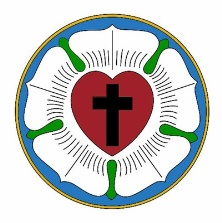 Működési rendA kollégium törvényes működését meghatározó alapvető és egyéb dokumentumokA kollégium törvényes működését az alábbi – a hatályos jogszabályokkal összhangban álló – alapdokumentumok határozzák meg. Alapító okirat,Pedagógiai Program, (továbbiakban PP)Szervezeti Működési Szabályzat (továbbiakban SZMSZ)HázirendÉves munkatervEsélyegyenlőségi TervAdat-, és iratkezelési szabályzatAz intézmény tervezhető működésének, ellenőrzésének részenként funkcionálnak az egyéb belső szabályzatok. Gazdálkodási, a gazdálkodáshoz kapcsolódó alap dokumentumok, nyilvántartások, tanügyi dokumentumok, nyilvántartások.Tájékozódási lehetőség a pedagógiai programról és a nyilvános alap dokumentumokról20/2012/4.4§.(o); 20/2012/4.82§(4.bek.)A kollégium pedagógiai programja, éves munkaterve, szervezeti és működési szabályzata, esélyegyenlőségi, adat- és iratkezelési szabályzata, és házirendje nyilvános alap dokumentumok, melyekről az érdeklődők tájékoztatást kérhetnek az intézmény igazgatójától és nevelőtanáraitól munkanapokon 8-16 óráig. A házirend egy példányát a köznevelési törvény előírásainak megfelelően minden beiratkozott tanulónak átadjuk.Az alap dokumentumok egy-egy példányban az alábbi helyeken érhetők el:az intézmény fenntartójánál,a kollégium belső irattárában,az igazgatói irodában,a kollégium könyvtárában,a kollégium honlapján.a nevelőtanári szobábana házirend minden tanulói szobábanA különös közzétételi listán szereplő adatokA kollégium az alábbi adatokat a különös közzétételi listán, az intézmény honlapján közzéteszi:Tájékoztató a kollégiumi felvételi lehetőségekről						Beiratkozás, a fenntartó által engedélyezett csoportok számaTérítési díj, tandíj, díjfizetési kötelezettségNyitvatartási rendA mindenkori tanév helyi rendje, jelentősebb rendezvényeinek, eseményeinek időpontjaiA pedagógusok iskolai végzettsége és szakképzettségeA nevelő és oktató munkát segítők száma, feladatköre, iskolai végzettsége és szakképzettségeA kollégiumban szervezett szabadidős foglalkozásokA kollégiumi csoportok száma, a csoport létszámA kollégiumba felvett tanulók, csoport és iskolai bontásbanA kollégium egyéb kötelezettségeiA kollégium köteles vezetni a számára előirt statisztikai nyilvántartásokat, valamint a tanulói nyilvántartásokat, s azokat a fenntartó rendelkezésére bocsátani. Köteles a tanulók munkáját és saját tevékenységét a jogszabályok szerint dokumentálni.Az elektronikus és az elektronikus úton előállított nyomtatványok hitelesítési rendje              20/2012/4.4§.(r.)Az oktatási ágazat irányítási rendszerével a Közoktatási Információs Rendszer (KIR) révén tartott elektronikus kapcsolatban elektronikusan előállított, hitelesített és tárolt dokumentumrendszert alkalmazunk a 229/2012. (VIII.28.) Kormányrendelet előírásainak megfelelően. Az elektronikus úton előállított nyomtatványokat az intézmény pecsétjével és az igazgató aláírásával hitelesített formában kell tárolni. Az elektronikus és az elektronikus úton előállított nyomtatványok kezelési rendje              20/2012/4.4§.(s.)Az elektronikus rendszer használata során, az elektronikus úton előállított az alább felsorolt dokumentumok papír alapú másolatát feltétlenül ki kell nyomtatni és az irattárban, az adat és iratkezelési szabályzatnak megfelelően kell elhelyezni:az intézménytörzsre vonatkozó adatok módosítása,az alkalmazott pedagógusokra vonatkozó adatbejelentések,a tanulói jogviszonyra vonatkozó bejelentések,az október 1-i és február 1-i pedagógus és tanulói listát.Az elektronikus úton előállított fent felsorolt nyomtatványokat az intézmény pecsétjével és az igazgató aláírásával hitelesített formában papír alapon kell tárolni. Az egyéb elektronikusan megküldött adatok írásbeli tárolása, hitelesítése nem szükséges. A dokumentumokat a KIR rendszerében, továbbá a kollégium titkári számítógépén egy külön e célra létrehozott mappában tároljuk. A mappához való hozzáférés joga az informatikai rendszerben korlátozva van, ahhoz kizárólag a kollégium igazgatója és az általa felhatalmazott személyek (a kollégiumtitkár és rendszergazda) férhetnek hozzá. A kollégium köznevelési alapfeladataA kollégium a közoktatási törvényben előírt kollégiumi ellátás (NKT. 4§ 14.a.e. alapján) feladatot lát el. A tanulók felvétele minden évben jelentkezés alapján történik.A kollégiumi ellátás keretében biztosítja a megfelelő lakhatási és tanulási feltételeket azon tanulók számára, akiknek a lakóhelyén nincs lehetőség a tanuláshoz, a szabad iskolaválasztáshoz való jog érvényesítésére, a nemzetiségi oktatásra, illetve akiknek a családja nem tudja biztosítani a tanuláshoz szükséges körülményeket. A kollégium törekszik, hogy az evangélikus tanulókat lehetőleg az egyház öntudatos, hű és áldozatkész tagjaivá nevelje. A más felekezetű tanulókat az evangélikus egyház megbecsülésére és a lelkiismereti szabadság tiszteletben tartásával a saját egyházuk, gyülekezetük aktív tagjává igyekszünk nevelni. A tanulók személyiségbeli és hitbeli fejlődését biztosítjuk a tudás gyarapításával, a kreativitás fejlesztésével, a közösségi élet szervezésével, valamint felkészítjük őket az önálló keresztyén életre.Az intézmény működés rendje, nyitva tartása   20/2012/4.4§.(a.)A kollégium nyitvatartásának rendjeA kollégium épületének ajtaját szorgalmi időben, hétfőtől péntekig a szolgálatot teljesítő éjszakai nevelőtanár reggel 600 órakor nyitja, és este 2200 órakor zárja be. Az épületében porta szolgálat működik, mindennap 600 órától 2200 óráig. A reggeli nyitás után az épületbe a beosztásuk szerint munkát végzők, hivatalos ügyet intézők, illetve tanulók hozzátartozói léphetnek be. Az intézmény területén illetékteleneknek tartózkodni tilos!Az intézmény konyhai dolgozói minden munkanapon reggel 600 órakor nyitják illetve munkaidő végeztével zárják a főzőkonyha ajtajait.A fenti időponttól eltérő nyitva tartást az igazgató engedélyezhet, vagy rendelhet el.A kollégium igazgatói rendelkezés alapján, hétvégén vendégfogadás és csoportos bennmaradás címen nyitva lehet, de csak meghatározott, engedéllyel rendelkező közösség részére.A kollégium tanítási szünetekben külön igazgatói rendelet szerint tart nyitva.3.8.1. A kollégium dolgozóival szemben támasztott általános követelmények
A kollégium vezetősége minden alkalmazottnak biztosítja a lelkiismereti és vallásszabadságot, tiszteletben tartva a családi hagyományaiknak megfelelő felekezeti hovatartozásukat, biztosítva a szabad döntési lehetőséget arról, hogy mely felekezeti közösséghez kívánnak tartozni.  Elvárja az intézmény alkalmazottaitól, hogy:tiszteletben tartsák az intézmény fenntartójának, az evangélikus egyháznak azt az igényét, hogy saját identitásának prioritását tartja szem előttaz előző pontban foglalt elvárással ellentétes propagandát, missziót ne fojtasson, ne fejtsen ki részt vegyen azokon a rendezvényeken, melyek az kollégium szellemi épülését kívánják szolgálniaz intézményen kívül annak rossz hírét ne keltsék, hanem munkájukkal igyekezzenek annak jó hírét képviselni a pozitív vagy negatív észrevételeiket az intézmény vezetőségével közöljékA kollégium szakmai felügyeleteA kollégiumban folyó munka szervezeti felépítése, a nevelési napok száma, a nevelő munka rendje az állami előírásoknak megfelelő. A Kollégium szakmai felügyeletét az Evangélikus Pedagógiai Központ látja el. 
A Kollégium gazdasági felügyeletét az MME országos számvevőszéke végzi.
Egyéb rendelkezésekA kollégium diákjainak menzai ellátása a kollégium saját konyháján biztosított.A kollégium dolgozóinak alkalmazásakor a KJT. képesítési és alkalmazási feltételeit veszi alapul. Egyetemi végzettségű pedagógusok alkalmazhatók. A technikai dolgozók az adott feladat ellátására szakmai végzettséggel alkalmazhatók, besorolásuk a KJT alapján történik.A kollégiumi lelkészt a Magyarországi Evangélikus Egyház delegálja az igazgatóval történő egyeztetés alapján.Éjszaki/hétvégi, kisegítő felügyelőtanárként - szükséghelyzetben - utolsó éves tanárjelölt is alkalmazható. Nyugdíjas dolgozót csak indokolt esetben és csak 1 éves megbízással lehet alkalmazni. Az kollégium képviselőjeAz kollégium képviselője az igazgató, aki képviseleti jogkörét esetenként, vagy az ügyek meghatározott körében átruházhatja a gazdasági vezetőre, vagy az intézmény más alkalmazottjára.Kiadmányozás joga20/2012/4§.(e.)A kollégiumi kiadmányozás joga az igazgatót illeti meg, annak kézírásos aláírásával. Az intézményi kiadmányozás és az utalványozás a gazdasági vezető ellenjegyzésével történik. A gazdálkodással kapcsolatos irányítási feladatokat a gazdaságvezető látja el. Az intézmény önálló költségvetési gazdálkodást folytat. A gazdálkodással kapcsolatos jogköröket az intézmény gazdálkodásával kapcsolatos szabályzatok tartalmazzák.
Kollégiumi adatvédelem:Az iskola rendelkezik irat- és adatkezelési szabályzattal, amely a mindenkori jogszabályoknak megfelelően felülvizsgálatra kerül.Az adatvédelem felelőse az iskola mindenkori igazgatója.A dolgozói testület adatvédelmi oktatásban részesül.Kollégiumi iratkezelés:A kollégium rendelkezik adat- és iratkezelési szabályzattal.Az intézményből hivatalos iratok csak az igazgató engedélyével másolati formában vihetők ki.Intézményi jogosultságokKollégiumi tanulói törzslapok kiállítása.Beiratkozási napló kiállításaKollégiumi jogviszonnyal kapcsolatos hivatalos igazolások kiadásaAz alkalmazottakkal kapcsolatos munkáltatói igazolások kiadásaA tanulók, alkalmazottak, vezetők intézményben való benntartózkodásának rendje                   
  20/2012/EMMI.4.4§.(a.)A tanulók benntartózkodás rendjeA tanuló csak akkor léphet a kollégium épületébe, ha legalább egy felelős dolgozó már benn tartózkodik.  A kollégisták tanítási időben, reggel 800 és 1200 óra között a kollégiumban csak betegség, iskolai rendnek megfelelő benntartózkodás, vagy külön igazolás és engedély alapján tartózkodhatnak, melyet a tanári ügyeleti naplóba rögzíteni kell. A tanuló hétvégén és az iskolai szünetekben való benntartózkodására az igazgató kérelem alapján ad engedélyt. A diákok biztonságát figyelembe véve, a nagykorú tanulók esetében is szükséges szülői jelzés a benntartózkodást illetően!Amennyiben a tanuló iskolai elfoglaltság miatt marad a kollégiumban, azt a partneriskolának igazolnia kell. A tanulók nem nyitvatartási időben történő felügyeletét az igazgató határozza meg a hatályos jogszabályok alapján. A tanulókra vonatkozó további részletes szabályokat a Házirend tartalmazza.Az alkalmazottak benntartózkodás rendjeA kollégiumban az alkalmazottak a hivatalos munkaidőn túl csak a vezető külön engedélyével tartózkodhatnak. A dolgozók a munkaköri leírásuk alapján meghatározott helyen kötelesek munkát végezni, a munkavégzés helyét, csak rendkívüli ok miatt, a vezetőtől kért engedély után lehet elhagyni. A munkaidő alatti távozást az igazgatóval engedélyeztetni kell.A vezető benntartózkodás rendjeA kollégium hivatalos munkaidejében felelős vezetőnek kell az épületben tartózkodnia. A vezető akadályoztatása esetén a vezetői helyettesítési rend jelöli ki a feladatokat ellátó személyt. Mivel a kollégium munkarendje folyamatos, 8:00-16:00 között a gazdasági vezető, 16:00-06:00 között a főügyeletes nevelőtanár a helyettesítésre elsődlegesen kijelölt személy.Intézménnyel jogviszonyban nem állók belépés és benntartózkodás rendje20/2012/EMMI.4§.(c.)A kollégium helyiségeit, szorgalmi időben hétvégén és munkaszüneti napokon, valamint a tanítási szünetekben külső igénylőknek külön megállapodás alapján bérbe lehet adni.A kollégiummal munkaviszonyban, vagy tanulói jogviszonyban nem állók részére – vagyon és személyi biztonsági okok miatt- az alábbi módon határozzuk meg az intézmény látogatásának lehetőségeit:A tanulók látogatóinak a portásnál és az ügyeletes tanárnál kell bejelentkezniük. A látogatókról az intézmény feljegyzést vezet Jogviszonyban nem álló személyek a kollégium szolgáltatásainak igénybevétele során, valamint az épületben történő benntartózkodásuk alatt nem zavarhatják a nevelő-oktatói munka nyugodt feltételeit és körülményeit. Szállóvendégek előzetes szállásfoglalás alapján léphetnek be, amelyet a gazdasági ügyintéző és a portások tartanak nyilvánMinden dolgozó feladata, hogy a látogatók részére az udvarias fogadást és érdeklődést követően lehetővé tegyék az intézményben való eligazodást.A kollégiumban hivatali idő alatt megjelenő külső személyek a portásnak kötelesek elmondani jövetelük célját, vagy megnevezi az általuk a keresett személyt. A portás szükség esetén megfelelő tájékoztatást ad az ügyintézés helyéről, vagy értesíti a keresett személyt. Az idegen, a kollégiumi dolgozó kíséretében benntartózkodhat az épületben. A portás a portásnaplóba bevezeti az idegen személy nevét, érkezésének és távozásának időpontját.Szülő csak a kollégiumba érkezéskor, kiköltözéskor valamint a kimenő és szabadidő idején tartózkodhat gyermekével együtt a lakószinteken. A konyha és ebédlő, a díszterem, a tornaterem és az udvari beállók bérbeadása esetén az erről szóló szerződés tartalmazza az igénybevételnek és a külső személyek belépésének, benntartózkodásának rendjét.A kollégium szervezeti felépítése, irányításaA kollégium szervezeti felépítéseMagyarországi Evangélikus Egyház                                                    (igazgatótanács)intézményi Lelkész                               igazgató                munkaközösség                            kollégiumi titkár   ápolónő        gazdasági vezető   	   vezető pedagógus                        gazdasági ügyintéző         élelmezésvezető							takarítók							karbantartó                     						portások	                 		                       					                              konyhai dolgozók                          IgazgatótanácsAz igazgatótanács jogállása:A MEE 2005. évi VIII. törvény rendelkezéseinek értelmében az intézményt közvetlenül irányító, segítő és felügyelő szerv az igazgatótanács, melynek tagjainak választását az Országos Presbitérium hagyja jóvá.Az igazgatótanács működését ügyrend alapján végzi. Az igazgatótanáccsal való kapcsolattartás felelőse az intézményvezető. A kollégium igazgatótanácsa ügyrendjében meghatározott módon, tanévenként legalább kétszer ülésezik.Az igazgatótanács tagjaiAz igazgatótanács tagjainak létszáma 11 fő, az alábbiak szerint:Fenntartó testület:      			3 fő    {2005. évi. VIII. tv.11. § (2)}Intézmény vezetője:  			1 fő    {2005. évi. VIII. tv.11. § (1)}Intézmény lelkésze:    			1 fő    {2005. évi. VIII. tv. 67 § (2) 11. § (2)}Gazdasági vezető:     			1 fő    {2005. évi. VIII. tv.11. § (1)}Egyházmegye:          			1 fő    {2005. évi. IV. tv. 47. § b)}Területileg illetékes gyülekezet: 	1 fő    {2005. évi. VIII. tv.11. § (5)}Intézmény pedagógusai:  		1 fő    {2005. évi. VIII. tv. 58. § (2) b)}Szülők képviselete:   			1 fő    {2005. évi. VIII. tv.11. § (2) c)}Diákok által választott tanár: 		1 fő    {2005. évi. VIII. tv.11. § (2) d)}Az igazgatótanács feladata és hatásköreGyakorolja a fenntartó által ráruházott jogokat az intézmény felett.Az intézményvezető megbízásánál lefolytatja a pályázati eljárást. A vezető személyét illetően javaslattevő jogköre van.Az intézmény pedagógiai programját, szervezeti működési szabályzatát, házirendjét, éves munkatervét, esélyegyenlőségi tervét egyetértő javaslatával felterjeszti, a fenntartó egyház Országos Nevelési és Oktatási Bizottsága felé.Megtárgyalja és véleményezi az intézmény éves – az országos egyházi gazdasági vezetéssel egyeztetett – költségvetését, zárszámadását, s azt jóváhagyásra előterjeszti a fenntartó egyházi önkormányzatnak.Az intézmény személyi ügyeiben (álláshelyek kiírása, pályázatok, kinevezések, bérügyek stb.) egyetértési jogköre van.Figyelemmel kíséri az intézményben folyó nevelő munkát, különös tekintettel a Magyarországi Evangélikus Egyház közoktatási intézményeinek „Az Egyház Intézményeiről és Egyesületeiről” szóló 2005. évi VIII. törvény 56. §(1) bekezdésében meghatározott céljaira.Segíti az intézményt az igényes nevelő munka személyi és tárgyi feltételeinek megteremtésében, fejlesztésében.Kezdeményezheti az intézményi struktúra átalakítását, fejlesztését, ehhez megteremti a feltételeket.Képviseli az intézmény érdekeit a fenntartó egyházi önkormányzati testület és az országos egyházi főhatóság előtt.Támogatja a kollégium külső kapcsolatainak kialakítását.Másodfokon dönt az intézmény dolgozóinak fegyelmi ügyeiben.Kivizsgálja az intézményvezetői vagy nevelőtestületi döntésekkel kapcsolatos panaszokat, és állást foglal ezekben az ügyekben.Rendszeresen tájékoztatja a megbízó egyházi önkormányzati testületet az intézmény helyzetéről. Az igazgatótanács munkájáról beszámolót készít.Intézményi lelkészAz intézményi lelkész a Magyarországi Evangélikus Egyház alkalmazásában áll, feladatait az alábbiakra figyelemmel látja el:  a pedagógusok, a munkatársak és gyermekek lelki gondozása, áhítatok, ünnepi istentiszteletek megtartása, a tanárok és diákok segítése, irányítása a gyülekezeti élet felé,igazgatótanácsi tagsága kollégium gyülekezeti képviseleteMunkája során igazgatói kérésre együttműködik a diákok beilleszkedési problémáinak megoldásában, személyiségének fejlesztésében, képességeinek kibontakoztatásában. IgazgatóAz igazgató a kollégium élén álló felelős vezető, akit – az NKT vonatkozó szabályai szerint – a Magyarországi Evangélikus Egyház Országos Presbitériuma nevez ki. Az igazgató feletti munkáltatói jogokat az Országos Iroda vezetője gyakorolja. A munkakör betöltése pályázathoz kötött. A pályázatot az egyházi közoktatási intézményekről és a hitoktatásról szóló törvénynek megfelelően kell kiírni.A vezetői alkalmasság feltételeiEvangélikus vallású pedagógus, konfirmált, aki az egyházközségi tagság feltételeinek legalább 5 éve megfelel.Képesítése megfelel az általa vezetett intézményben, a szaktárgyában a legmagasabb évfolyamra előírt képesítési feltételeknek, minimum egyetemi/MA képesítéssel rendelkezik.Közoktatási vezető szakképesítéssel rendelkezik5 éves pedagógusi illetve felsőoktatási intézményben oktatói munkakörben szerzett gyakorlattal rendelkezik.Az igazgatói megbízás határozott időre, öt tanévre szól.Az intézmény igazgatója, a megbízással a kollégium pedagógus munkakörben, határozatlan, teljes munkaidőre alkalmazott, munkavállalója lesz.Az igazgató első megbízatásakor hivatali esküt teszAz igazgató feladata és hatásköreNKT/69.§Gondoskodik az intézmény szakszerű és törvényes működéséért, a takarékos gazdálkodásért, gyakorolja a munkáltatói jogokat, és dönt az intézmény működésével kapcsolatban minden olyan ügyben, amelyet jogszabály nem utal más hatáskörébe. Az igazgató felelőssége, hogy az általa vezetett kollégium az egyház törvényei szerint, erkölcsi értékrendjének szellemében az Alkotmány és a törvények alapján működjék.Felelősséggel tartozik a kollégium működésére vonatkozó törvényes előírások, rendeletek megtartásáért, az ügykezelés pontosságáért.Az alkalmazottak foglalkoztatására élet- és munkakörülményeire vonatkozó kérdések tekintetében jogkörét jogszabályban előírt egyeztetési kötelezettség megtartásával gyakorolja.Felelősséggel tartozik a kollégium vagyonának gondos kezeléséért, a rendelkezésre bocsátott pénzeszközök takarékos és célszerű felhasználásáért az alábbiak szerint:éves költségvetés: feladatok meghatározása, előirányzatok kialakítása,költségvetési előirányzatok terhére kötelezettség vállalások /utalványozás/,éves belső ellenőrzési terv készítése, ennek a munkatervbe történő beépítése,pénzügyi, anyaggazdálkodási, vagyonvédelmi feladatok ellenőrzése,éves felújítási, karbantartási programok kialakítása,leltározási és selejtezési bizottságok összeállítása.A gazdasági vezetővel közösen elkészíti a költségvetést és zárszámadást, amelyet az igazgatótanáccsal és a nevelőtestülettel véleményeztet.Biztosítja a rendelkezésre álló költségvetés alapján a nevelési intézmény működéséhez szükséges személyi és tárgyi feltételeket.Felelősséggel tartozik a kollégium rendjéért, a növendékek keresztyén szellemű neveléséért, a pedagógiai program megvalósításáért.Felel a gyermek és ifjúságvédelmi feladatok megszervezéséért és ellátásáért.Felel a nevelőmunka egészséges és biztonságos feltételeinek megteremtéséért, valamint a tanuló- és gyerekbalesetek megelőzéséért.Megszervezi a tanulók egészségügyi ellátásának rendjét.Irányítja a nevelőtestületet, illetve az intézmény összes dolgozójátIrányítja és ellenőrzi a nevelőmunkát Előkészíti és ellenőrzi a nevelőtestület jogkörébe tartozó döntéseket, és azok végrehajtását.Dönt a tanulók felvételéről a nevelőtestülettel egyetértésben.Dönt a szakszerűséget segítő külső szolgáltatások igénybevételéről.Munkáltatói jogot gyakorol a kollégium dolgozói felett, egyben a dolgozók elsőfokú fegyelmi hatósága.Felelősséggel tartozik a kollégium fenntartójának, mint munkáltatójának.Elkészíti az éves munkatervet, melyet elfogadásra az igazgatótanács elé terjeszt.Elkészíti az intézmény Szervezeti és Működési Szabályzatát, Pedagógiai programját, házirendjét mely dokumentumokat véleményezteti a szülői munkaközösséggel és a diákönkormányzattal, majd a nevelőtestület egyetértő javaslata esetén az igazgatótanács elé terjeszti.Rendkívüli szünetet rendel el járvány, természeti csapás, vagy elháríthatatlan ok miatt, ha az lehetetlenné teszi az intézmény működését.Az intézmény igazgatója képviseli az intézményt. Jogkörei esetenként az ügyek meghatározott körében helyettesére vagy az intézmény más alkalmazottjára átruházható. 
Az igazgató akadályoztatása esetén érvényes helyettesítési rend20/2012/4.4§.(f.)általános kérdésekben és az intézmény képviseletében távollétében 8:00-16:00 között a gazdasági vezető helyettesíti.16:00-8:00 között az ügyeletes főügyeletes nevelő helyettesíti az azonnali döntést igénylő pedagógiai kérdésekben. beérkező leveleket a gazdasági vezető, az ő távollétében, pedig az igazgató által megbízott             kollégiumi titkár bontja fel, és teszi meg az esetleges azonnali intézkedéseket.Az igazgató által átadott feladat- és hatáskörökAz kollégium képviselője az igazgató, aki képviseleti jogkörét elsősorban gazdasági ügyekben a gazdasági vezetőre, illetve esetenként, az ügyek meghatározott körében átruházhatja az intézmény más alkalmazottjára. A gazdaságvezető számára – a szóbeli egyeztetést követően – az élelmiszerszállítási szerződések megkötését, a terembérleti és más bérleti szerződések megkötését,A gazdaságvezető számára a pedagógusok, a gazdasági és technikai alkalmazottak munkaidő nyilvántartás és szabadságolási rendjének megállapítását, szabadságuk kiadásának jogát. A vezetők és a szervezeti egységek közötti együttműködés elvei, a kapcsolattartás rendje, formája 20/2012/4.4§.(e.)Az intézménygazdálkodással kapcsolatos irányítási feladatait, költségvetésének megtervezését, végrehajtását, valamint a főzőkonyha üzemeltetését a gazdaságvezető látja el. Az élelmezésvezetővel szorosan együttműködve biztosítják a konyha, mint szervezeti egység költséghatékony működését. A jogszabályban meghatározott feladatokat a vezetőség egymással együttműködve, tevékenységüket összehangolva látják el. Ennek érdekében az intézmény vezetője és a gazdasági vezető kapcsolattartása folyamatos, a szükségletnek megfelelő rendszerességgel tartanak vezetői megbeszéléseket, melyen részt vesz a munkaközösség vezető és az élelmezésvezető is.A külső konyhai megrendelések kapcsán az igazgató és az élelmezésvezető egyeztet, azok teljesítéséért az élelmezésvezető felelős, aki folyamatos kapcsolatot tart a gazdasági vezetővel és a számlázást végző munkatárssal a teljesítésekhez kapcsolódód bevételi számlák határidőben történő kiküldése ügyében.Az igazgató szükség esetén bármely szervezeti egység működésébe beavatkozhat.A nevelőtestület feladatkörébe tartozó ügyek átruházása, továbbá a feladatok ellátásával megbízott beszámolására vonatkozó rendelkezések 20/2012/4.4§.(h.), 20/2012/4.4§(t)A nevelőtestület joga és kötelessége, hogy részt vegyen a nevelési oktatási intézmény pedagógiai programjának megalkotásában, elfogadásában és értékelésében és kidolgozza az intézmény pedagógiai programját. (63§. (1)Nevelőtestület (nevelőtanárok munkaközössége) feladata és hatásköre 20/2012/4.4§.(h.): Elfogadja és véleményezi az igazgató által, illetve vezetésével kidolgozott szervezeti és működési szabályzatot, házirendet, azok módosításait. Elfogadja, véleményezi a nevelőtestület tagjaival közösen kidolgozott pedagógiai programot, valamint minden az intézmény munkájával kapcsolatos elemzést, értékelést és beszámolót, Kiválasztja a megfelelő fórumokra a nevelőtestület érdekében eljáró pedagógusokat,Véleményezi az intézményvezetői- és pedagógus pályázatokat, az éves munkarendetVéleményt nyilvánít a foglalkozási rend kialakításában, az egyes pedagógusok külön megbízásában, A kollégiumban működő diákönkormányzat patronálása,Egyetértési joga van a diákok felvételének kérdésében,Dönt a tanulók fegyelmi ügyeiben, jutalmazásban, félévi és év végi nevelőtestületi dicséret odaítélésébenVéleményt nyilvánít, és javaslatot tesz a kollégium működésével kapcsolatos valamennyi kérdésben,Figyelemmel kíséri a pályázati kiírásokat, s azok kidolgozásában aktívan részt vesz.Döntési joga van a diákok csoport és szoba beosztásánálTanulók félévi és év végi tanulmányi munkájának és magatartásának értékelése, minősítéseVéleményezi és elfogadja a továbbképzési programotJavaslatot tehetnek a pedagógiai munkát segítő eszközök beszerzéséreMunkaközösség-vezetőre átruházott feladatok 20/2012/4.4§.(t.):Pedagógus alkalmazottak ügyeletének és készenlétének megszervezéseÚj pedagógus kollégák mentorálása A pedagógiai munka elemzése, értékelése.Adminisztrációs feladatok megszervezése, ellenőrzéseA nevelőtestület a feladatkörébe tartozó ügyek előkészítésébe vagy eldöntésére tagjaiból - meghatározott időre vagy alkalmilag- bizottságot hozhat létre, illetve egyes jogkörét átruházhatja a szülői munkaközösségre vagy a diákönkormányzatra. Az átruházott jogkör gyakorlója a nevelőtestületet tájékoztatni köteles - a nevelőtestület által meghatározott időközönként és módon- azokról az ügyekről, amelyekben a nevelőtestület megbízásából eljár. Nem lehet átruházni a véleményezési, készítési és elfogadási jogot a házirend, a pedagógiai program, továbbá a szervezeti és működési szabályzat vonatkozásában.A nevelőtestület tagjai munkájukról a félévi és év végi pedagógiai munka értékelésének időszakában készítenek írásbeli beszámolót a vezetés számára, illetve ha a vezetői utasítás úgy kívánja bármikor.A Kollégium munkarendje, munkakörök, munkaköri leírások           20/2012/4.4§.(t.)Az Evangélikus Középiskolai Kollégium a Magyarországi Evangélikus Egyház által fenntartott közoktatási intézmény, mely munkavállalóit a munka törvénykönyvéről szóló 2012. évi I. törvény és a MEE 2005. évi VIII. törvénye alapján munkaviszonyban foglalkoztatja. ,, Az alkalmazottak munkaidejét, pihenőidejét, előmeneteli s illetményrendszerét a 326/2013 (VIII. 30.) Korm. rendelet illetve a 1992.évi XXXIII. törvény (55-80.§) szerint kell megállapítani.”A dolgozói munkaköri leírások hét részből állnak:Személyes adatok – az Nktv 44. §-ában meghatározott alkalmazotti nyilvántartásra vonatkozóak alapjánA munkakör céljaMunkakör feladataiHatáskörFelelősségHelyettesítés rendjeHitelesítésekA munkaköri leírások személyekre/munkavállalókra szabottan készülnek, a betöltött munkakörökre vonatkozóan részletes feladat leírást tartalmaznak. A kollégium részletes munkarendjét, valamint munkaköri leírás mintákat az Evangélikus Középiskolai Kollégium Munkaügyi szabályzata tartalmazza.Az igazgató közvetlen munkatársainak feladat- és hatásköreAz igazgató feladatait közvetlen munkatársai közreműködésével látja el. Az igazgató közvetlen munkatársai:gazdasági vezetőmunkaközösség-vezető nevelőtanárkollégiumi titkárápolónő élelmezésvezetőAz igazgató közvetlen munkatársai munkájukat munkaköri leírásuk alapján az igazgató közvetlen irányítása mellett, közvetlen felelősséggel végzik. Az kollégium igazgatója felé beszámolási kötelezettséggel tartoznak.Gazdasági vezetőAz igazgató nevezi ki az igazgatótanáccsal egyetértésben a kollégium gazdaságvezetőjét, aki vezető beosztásúnak minősül, pénzügyi feladatait, az igazgató közvetlen irányítása és ellenőrzése mellett látja el.A gazdasági vezető felel az intézmény gazdaságos működéséért, tárgyi ingó- és ingatlan vagyonáért, könyveléséért, naprakész nyilvántartás vezetéséért, gazdasági egyensúlyáért. Minden gazdasági vonzatú dokumentumot ellenjegyzésével lát el, igazolva a forrás, költségvetési keretrendelkezésre állását, és a felhasználás jogszerűségét.A gazdasági vezető szakirányú képesítéssel rendelkező személy, hatásköre és felelőssége kiterjed a munkaköre és munkaköri leírása szerinti feladatokra. A gazdasági iroda dolgozóinak és a technikai dolgozók munkáját a gazdaságvezető irányítja. A gazdaságvezető feladat- és hatásköre kiterjed az intézményi költségvetés tervezésére és végrehajtására, a számlarendben foglaltak teljesítésére, az irányítása alá tartozó dolgozók szabadságolásának engedélyezésére, az élelmiszer-szállítási szerződések megkötésére, az intézmény megbízási és egyéb bérleti szerződéseinek megkötésére, azok ellenőrzésére.Gazdasági vezető feladataFelelős az intézmény pénzgazdálkodásáért, a számviteli rend betartásáért.Az igazgatóval együtt a MEE által meghatározott rendben és határidőkre elkészíti az intézmény beszámolóját és költségvetését. Gondoskodik az ehhez szükséges feladatok rendeltetésszerű végrehajtásáról, a bevételek beszedéséről és nyilvántartásáról.A költségvetés végrehajtása érdekében naprakészen követi a jogszabályi változásokat, és megteszi a szükséges intézkedéseket.Biztosítja és felügyeli az intézmény naprakész főkönyvi könyvelését. A főkönyvi zárási egyeztetési feladatok elvégzése. Felelős a MEE Országos Presbitériuma által kötelezően előírt Libra program működtetésért.ÁFA nyilvántartás vezetése, egyeztetése a főkönyvi könyvelés adataival, az ÁFA bevallás elkészítése.Biztosítja és felügyeli a naprakész tárgyieszköz-leltár meglétét, a szükséges hiányok hatékony pótlását.Felügyeli és ellenőrzi az intézményi étkeztetés pénzügyi feltételeit, illetve a közétkeztetéshez szükséges előírásoknak való megfelelést közvetlen vagy közvetett úton.Rendszeresen tájékoztatja az igazgatót a munkaüggyel és bérgazdálkodással kapcsolatos új rendelkezésekről. Felel a bérgazdálkodásért, a munkabér havonta történő számfejtéséért és utalásáért.Rendszeresen elvégzi a pénztárellenőrzést. Folyamatosan figyeli az intézmény bankszámlájának forgalmát, melyről az igazgatót rendszeresen tájékoztatja.Elkészíti az adóbevallást és az előírt adatszolgáltatásokat, A gazdasági, pénzügyi ellenőrzések anyagát előkészíti.Az intézményvezetővel kialakítja és megfogalmazza az intézmény számviteli politikáját. Az intézmény működésével összefüggő gazdálkodási, pénzügyi és számviteli jogszabályokkal összefüggésben elkészíti és folyamatosan aktualizálja az alábbi szabályzatokat:- pénzkezelési- leltározási- értékelési- önköltség-számítási- gazdálkodási- számlarend- selejtezési- juttatási- kiküldetési- gépjármű üzemeltetésiEllenőrzi a munkavállalók munkaszerződésével, megbízásával, munkaviszonyának megszűnésével, a munkavállalók illetményváltozásával kapcsolatos munkaügyi dokumentációkat. A munkavédelemmel, balesetvédelemmel és tűzvédelemmel kapcsolatos jegyzőkönyv alapján megteszi a szükséges intézkedéseket, részt vesz a munka- és tűzvédelmi szemlén.beszámolási kötelezettsége van az igazgató felé,az összes cégszerűen aláírandó dokumentum egyik aláírója (átutalások, jelentések, statisztikák),irányítja az intézményi leltározást, selejtezést,felügyeli a gazdasági iratok kezelését, ezen iratok szakszerű tárolását,közreműködik pályázatok kidolgozásában, figyelemmel kíséri azok megvalósulását, illetve a pénzügyi teljesítéseket,irányítja és ellenőrzi a gazdasági ügyintéző munkáját,közreműködik a megüresedett álláshelyek pályáztatásában, a pályázati eljárás lefolytatásában,részt vesz az igazgatótanács munkájában,további részletes feladatait a munkaköri leírás tartalmazza.5.1.2 A gazdasági vezető akadályoztatása esetén érvényes helyettesítési rendA gazdasági vezetőt távollétében:Az igazgató helyettesíti. Munkaközösség-vezető nevelőtanár               20/2012/4.4§.(t.)A munkaközösség-vezető nevelőtanár a munkaköri leírás, a munkatervben megfogalmazottak továbbá az igazgató utasításai szerint végzi munkáját. A munkatervben megfogalmazottak szerint részt vesz a pedagógiai munkában. Ellenőrzési, kapcsolattartási, szervezési pedagógiai feladatait az igazgató közvetlen irányításával végzi. Felkérésre képviseli az intézményt és a munkaközösséget a kollégiumon kívüli szakmai fórumokon és megbeszéléseken, egyházi rendezvényeken.A munkaközösség-vezető nevelőtanár feladataÖsszehangolja és szervezi a nevelőtestület munkáját. Megszervezi a helyettesítést, pedagógus munkavállalók ügyeleteit és készenléti beosztását. Segíti a Pedagógus teljesítményrendszer működését, javaslatot tesz kiemelkedő munkavégzésért járó egyéni elismerésre, jutalmazásra. Részletes ellenőrzési, kapcsolattartási, szervezési, pedagógiai feladatait a munkaköri leírás tartalmazza.A munkaközösség-vezető nevelőtanár akadályoztatása esetén érvényes helyettesítési rendA munkaközösség-vezető nevelőtanárt távollétében: Az igazgató által megbízott pedagógus helyettesíti.Kollégiumi titkár, és nevelő-oktató munkát közvetlenül segítő munkakörAz igazgató közvetlen munkatársa. A kollégiumi titkár az intézmény hatékony működéséhez szükséges tanügy-igazgatási, személyi és munkaügyi, kapcsolattartási tevékenységből, valamint nyilvántartási és adatszolgáltatási kötelezettségéből fakadó adminisztratív jellegű feladatokat látja el. Munkáját az iratkezelési és adatvédelmi szabályzat, valamint a mindenkori törvényi előírások figyelembevételével látja el.Kollégiumtitkár feladataAz igazgató mellett személyi titkári feladatokat végezKözreműködik a tanügy-igazgatási ügyviteli feladatok ellátásábanKözreműködik a kollégium kapcsolattartási feladatainak ellátásábanKollégium dolgozóival kapcsolatos ügykezelési, ügyviteli, feladatok ellátása,A kollégium tanulóival kapcsolatos ügykezelési, ügyviteli feladatok ellátása,A kollégium irattárának kezelése,Étkezés nyilvántartása és a hiányzások alapján való kezelése, naplóval való egyeztetéseKIR kezeléseSzálláshelyek nyilvántartása, ütemezése, számla kiállítás kéréseTovábbi részletes feladatait a munkaköri leírás tartalmazza.A kollégiumtitkár akadályoztatása esetén érvényes helyettesítési rendadminisztrációs feladatok esetén a gazdasági ügyintéző helyettesítiAz ápolónő, nevelő-oktató munkát közvetlenül segítő munkakörAz ápolónő feladataA kollégiumi tanulók egészségügyi feladataival kapcsolatos teendők ellátása,Egészségügyi felügyelet biztosításaElsősegély nyújtási, ápolónői feladatok ellátásaKapcsolattartás, háziorvossal, védőnővel, tanulók szüleivel,Intézmény-higiénés problémák megoldásában igény és szükség szerinti részvétel.Gondoskodik a kollégiumi mentőláda feltöltésérőlFoglalkozások tartása, szervezése elsősegélynyújtás, prevenció, egészséges életmód stb. témakörbenAz ápolónő akadályoztatása esetén érvényes helyettesítési rendTávolléte esetén a kijelölt nevelőtanár helyettesítiPedagógusok feladat- és hatásköreA pedagógus munkakör betölthető:főállású munkaviszonyban határozatlan és határozott idejű teljes- és részfoglalkoztatás munkaviszonyban;határozott időre alkalmazott kinevezéssel (helyettes pedagógus)egyéb megbízással.Főállású pedagógusi állás nyilvános pályázat útján tölthető be, melyről a nevelőtestület és igazgatótanács véleményének meghallgatása után az igazgató dönt. A pedagógusok képesítési feltételeit a mindenkor érvényben lévő oktatási törvény írja elő. A pedagógusok felett a munkáltatói jogkört az igazgató gyakorolja. A pedagógusok feladataiA pedagógus köteles betartani az intézmény pedagógiai programjában, házirendjében és szervezeti és működési szabályzatában foglaltak, illetve köteles annak megfelelően eljárni.A pedagógus munkakörben foglalkoztatott dolgozó tagja a nevelőtestületnek és rendelkezik annak jogaival és kötelességeivel egyaránt, ezért közreműködik:az intézmény pedagógiai programjának kidolgozásában és elfogadásábanaz éves munkaterv elfogadásábanaz intézmény házirendjének kidolgozásábanaz intézmény szervezeti és működési szabályzatának véleményezésében, elfogadásábanmegszervezi, megvalósítja és értékeli a tanulók tanulmányi és közösségi munkájáttevékenyen részt vállal a nevelési feladatok megvalósításábantevékenyen közreműködik a közösségi alkalmak megvalósításábanvéleményformálásával segíti a tantestületi döntések meghozatalátA nevelőtestület szavazati jogú tagja.A munkakezdés és munkavégzés időpontját köteles napi rendszerességgel vezetni.a pedagógiai program és az éves munkaterv alapján éves foglalkozási tervet készítenek, megtervezik csoportjuk havi feladatait, és nyilvántartják, hogy mely tanuló milyen kötelező és milyen szabadon választott foglalkozásokon vesz részt a szigorúan vett tanulmányi feladataikon kívül, minden foglalkozást illetve ügyeletet megfelelő módon dokumentálni az erre rendszeresített nyomtatványokon.Félévkor és évvégén írásban beszámolnak a csoport tanulmányi eredményéről és fegyelmi helyzetéről, a tanulók helyzetéről.A pedagógus hivatali és magánéletében egyházához és a magyar hazához való hűséggel, feddhetetlen életmódjával, és rendezett családi életével példát mutat tanítványainak és környezetének.Szakmáját lelkiismeretesen, legjobb tudása szerint a gyermekek fejlődése érdekében gyakorolja.Az alábbi feladatok a nevelőtanárok számára kötelezőek:főügyelet ellátásaszilenciumi foglalkozások, csoportfoglalkozások és érdeklődési körökhöz kapcsolódó foglalkozás tartásaéjszakai ügyelet és készenlétkorrepetálások tartása elsősorban szaktárgyának megfelelőena nevelő munkával kapcsolatos értekezleteken való részvétel (helyi és intézményen kívüli)kapcsolattartás a tanuló szüleivel, osztályfőnökévelAz éves szülői értekezleten való részvétel az érvényben lévő jogszabályok és helyi megállapodásoknak megfelelő adminisztratív és szervezési feladatok elvégzésekollégiumon kívüli csoportos programok, kirándulások szervezése,a kollégisták családi körülményeinek megismerése,pályázatok készítésetovábbképzésen való részvételÉtkezési nyilvántartás vezetése, kollégiumi titkárral naponta való egyeztetéseA tanulók takarítási rend beosztása Tanulói szobák rendben tartásának ellenőrzéseTanulói szobák rendjének és tisztaságának betartatásasportfoglalkozások szervezésekönyvtárosi teendők ellátása (munkaköri leírás alapján)a diákmozgalmat segítő tevékenység (munkaköri leírás alapján)munka- és tűzvédelmi tevékenység (munkaköri leírás alapján)a Kollégium rendezvényein való részvételmunkaszüneti napon (vasárnap) és ünnepnapon a visszaérkező diákok felügyeleteSzakmai munkaközösségek együttműködését, pedagógusok munkáját segítő rendelkezések20/2012/4.4§.(k.)A Magyarországi Evangélikus Egyház fenntartásában működő Evangélikus Pedagógiai és Szolgáltató Intézet szaktanácsadói és tantárgy gondozói munkájának igénybevételével, a kollégium lehetőséget biztosít a pedagógusok számára a szakmai munkaközösségekben való részvételre. A szakmai munkaközösségekkel való kapcsolattartást szervezetfejlesztési és intézményvezetői szinten az igazgató végzi. Szaktárgyi és oktatás-szervezési szinten, az igazgató közvetítésével a pedagógusok végzik.A pedagógusok munkarendjével kapcsolatos rendelkezésekA pedagógusok munkarendjével kapcsolatos rendelkezéseket részletesen az Evangélikus Középiskolai Kollégium Munkaügyi Szabályzata valamint a munkaköri leírás tartalmazza.ÉlelmezésvezetőKözvetlen felettese a gazdasági vezető. Felelősséggel tartozik az élelmiszerraktárak készleteiért, valamint a raktárakban és konyhában lévő eszközökért és gépekért.Az élelmezésvezető feladataSzervezi, irányítja a konyhai dolgozók munkáját.Gondoskodik az élelmezés dokumentációjának elkészítéséről, felel a konyha jogszerű működéséértMűködteti a konyha minőségbiztosítási rendszerét (HACCP).További feladatait részletesen a munkaköri leírása tartalmazza.Az élelmezésvezető munkarendjével kapcsolatos rendelkezésekAz élelmezésvezető munkarendjével kapcsolatos rendelkezéseket részletesen munkaköri leírása tartalmazza.Az élelmezésvezető akadályoztatása esetén érvényes helyettesítési rendAz élelmezésvezetőt távollétében a szakács, a döntést igénylő helyzetekben a gazdasági vezető helyettesíti.Gazdasági ügyintéző, pénztárosA gazdaságvezető közvetlen munkatársa. Munkáját az aktuális törvényi szabályozásnak megfelelően, az adódó helyzetek megoldására törekedve végzi.A gazdasági ügyintéző, pénztáros feladataa gazdaságvezető irányításával ellátja a gazdasági, ügyviteli feladatokat,kezeli a kollégium házipénztárát, és azért teljes anyagi felelősséggel tartozik,a dolgozói és tanulói étkezési számlák kiállításaa normatíva elszámoláshoz szükséges adatszolgáltatásbejövő, kimenő számlák kontírozása, feldolgozásabank, pénztár kontírozás, feldolgozásanalitikus nyilvántartások vezetésefelügyeli a kollégium technikai, műszaki állapotát, intézkedést kezdeményez a javításokra, kártérítésrefelügyeli a szállásadás szolgáltatási rendjét, kapcsolatot tart a portásokkal és nevelőtanárokkal ez ügybentovábbi részletes feladatait a munkaköri leírás tartalmazza.A gazdasági ügyintéző, pénztáros munkarendjével kapcsolatos rendelkezésekA gazdasági ügyintéző, pénztáros munkarendjével kapcsolatos rendelkezéseket részletesen a munkaköri leírása tartalmazza.A gazdasági ügyintéző, pénztáros akadályoztatása esetén érvényes helyettesítési rendA gazdasági ügyintéző, pénztárost távollétében a kollégiumi titkár helyettesítiTechnikai és konyhai dolgozókA kollégium működését konyhai és technikai dolgozók segítik. Munkájukat a közvetlen vezető irányítása mellett végzik. Részletes feladataikat munkaköri leírásuk tartalmazza.A technikai és konyhai dolgozók munkarendjével kapcsolatos rendelkezésekA technikai és konyhai dolgozók munkarendjével kapcsolatos feladatokat és rendelkezéseket részletesen a munkakörhöz tartozó munkaköri leírás tartalmazza.A konyha szervezeti egységének munkaköreiszakácskonyhai kisegítőEgyéb technikai jellegű munkaköröktakarító, élelmiszerszállító (részmunkaidős), portás, karbantartóA pedagógiai munka belső ellenőrzésének rendje      20/2012/4.4§.(b.)A pedagógiai nevelő-oktató munka átfogó belső ellenőrzésének célja, a felmerülő hibák észlelése és korrigálása, a hatékonyság növelése. A belső ellenőrzés legfontosabb feladata az intézményben folyó pedagógiai tevékenység jogszerűségének, hatékonyságának ellenőrzése, annak feltárása, hogy milyen területeken kell és szükséges megerősíteni a pedagógusok munkáját. Az intézményben folyó pedagógiai munka belső ellenőrzésének megszervezése az igazgató feladata, ő készíti és a pedagógiai munka belső ellenőrzésének ütemtervét.A pedagógiai nevelő és oktató munka belső ellenőrzésének feladataibiztosítsa a kollégium pedagógiai munkájának jogszerű működését,segítse elő az intézményben folyó nevelő és oktató munka eredményességét, hatékonyságát,az igazgatóság számára megfelelő mennyiségű információt szolgáltasson a pedagógusok munkavégzéséről,szolgáltasson megfelelő számú adatot és tényt a kollégium oktató és nevelő munkájával kapcsolatos belső és külső értékelések elkészítéséhez.A nevelő és oktató munka belső ellenőrzésére jogosultaka kollégium igazgatójaaz igazgató - az általa szükségesnek tartott esetekben - jogosult az iskola pedagógusai közül bárkit meghatározott céllal és jogkörrel ellenőrzési feladat elvégzésére kijelölni.Kiemelt ellenőrzési szempontok a nevelő - oktató munka belső ellenőrzése soránA pedagógusok munkafegyelme.A csoportfoglalkozások, szakköri foglalkozások pontos megtartása.A nevelő - oktató munkához kapcsolódó adminisztráció pontossága.A kollégiumi lakószobák, közösségi terek rendezettsége, tisztasága, dekorációja.A nevelő- gyermek kapcsolat, a gyerek személyiségének tiszteletben tartása.A nevelő-oktató munka színvonala a tanítás-nevelés során. Ezen belül különösen:
             -    felkészülés, tervezésa csoportfoglalkozás,/ szakkör felépítése szervezésea foglalkozás során alkalmazott módszer A tanulók munkája és magatartása, valamint pedagógus egyénisége, magatartása a foglalkozásokon.7.	A kollégium gazdálkodásának jellemzői7.1. A kollégium, mint önálló jogi személyA kollégium az anyagi eszközeivel, önálló felelősséggel és elszámolási kötelezettséggel gazdálkodó jogi személy. Az ingatlan és ingó vagyon tárgyaival a fenntartó irányításával és az igazgatótanács ellenőrzésével maga rendelkezikA kollégium költségvetési és zárszámadási kötelezettsége, gazdálkodással kapcsolatos jogköreA kollégium évente köteles elkészíteni éves beszámolóját, valamint költségvetését. A költségvetést és a zárszámadást az igazgatótanács megtárgyalja, véleményezi és azt jóváhagyásra a fenntartó egyházi testületnek előterjeszti. A jóváhagyott költségvetés alapján a kollégium a gazdasági, pénzügyi, munkaügyi feladatait a székhelyén látja el, a köznevelési törvény és a kollégiumra vonatkozó hatályos jogszabályok előírásai szerint a kollégium igazgatójának vezetői felelőssége mellett.Bankszámla feletti rendelkezési jogA bankszámla feletti rendelkezési jog együttes, legalább két aláírás szükséges, melyek közül az egyik mindig az igazgató, a második aláíró a kiadás jellegétől függően a gazdasági vezető vagy a munkaközösség vezető. A bankhoz a következő sorrendben kell az aláírásra jogosultakat bejelenteni: igazgató, gazdasági vezető, a munkaközösség vezető. A számla feletti rendelkezési jogot a vezető távollétére átruházza az erre kijelölt és bejelentett munkatársnak.A konyha szervezeti egységeA kollégium saját konyhát működtet. A konyha szervezeti egységének vezetője a gazdasági vezető, szakmai vezetője az élelmezésvezető. A konyha szakmai vezetőjének, szervezeti egységének feladata a tanulók, dolgozók és az étkezést igénybe vevő külsős személyek számára az étkeztetés biztosítása, a konyhai szolgáltatásunkat igénybe vevő más iskolák, számára az étkezés biztosítása, az étel kiszállítása. Feladata továbbá az étlap összeállítása, a havi elszámolások lebonyolítása, az élelmiszer-szállítási szerződések előkészítése. Önköltség számítás alapján az étkezési díjak megállapítása.Az élelmezésvezető a következő ügykörökben járhat el a költségvetési szerv képviselőjeként: a konyha szervezeti egység munkájának szervezése, a szállítókkal történő kapcsolattartás, a szállított áru megrendelése és átvétele, a konyhai hulladék elszállításának megszervezése, a közegészségügyi feltételek biztosítása. A konyhai szolgáltatások külső megrendelő számára történő kiajánlása, illetve a megrendelés elfogadása előtt köteles egyeztetni az intézmény igazgatójával és gazdasági vezetőjével.A kollégium kapcsolatai, a kapcsolattartás formái és rendjeKollégiumi közösségek20/2012/4§.(1)(e.)A kollégiumi közösségek egymás közötti kapcsolattartásának formája a rendszeres időközönként megtartott dolgozói értekezletek.Szakalkalmazotti közösség		A kollégium valamennyi munkaviszonyban álló dolgozójából tevődik össze. Véleményezési joga van a kollégium szervezési működési szabályzat elfogadásakor.	8.3.1.  A vezetők és az alkalmazotti közösséggel történő kapcsolattartás formája             20/2012/4.§(e.)Évente legalább két alkalommal dolgozói értekezlet keretében a kollégium igazgatója tájékoztatja a dolgozókat a kollégiumban történt eseményekről, meghallgatja a dolgozók véleményeit, javaslatait.Nevelőtestület (nevelőtanárok munkaközössége)A nevelőtestület – a köznevelési törvény 70. § alapján – intézményünk pedagógusainak közössége, nevelési és oktatási kérdésekben az intézmény legfontosabb tanácskozó és határozathozó szerve.A nevelőtestület tagja az intézményünk valamennyi pedagógus munkakört betöltő alkalmazottja, gazdasági vezetője, valamint a nevelő és oktató munkát közvetlenül segítő felsőfokú iskolai végzettségű alkalmazottja.A nevelőtestület joga, hogy érdemi tájékoztatást kapjon, és testületi véleményt alkosson a kollégium belső és külső kapcsolatait érintő fontos kérdésekben. 8.4.1.A nevelőtestülettel való kapcsolattartás formájaalkalomszerűen tájékoztató, esetmegbeszélő értekezletek az igazgatói irodábana kötelezően megtartandó nevelőtestületi értekezleteken a munkatervben rögzített módona napi problémák folyamatos megbeszélése a nevelői szobában napontaMunkaközösséggel való kapcsolattartás formájahavi rendszerességgel értekezletek az igazgatói irodábana kötelezően megtartandó munkaközösségi értekezletekenSzülői munkaközösség   NKT/73.§Az NKT alapján a szülők meghatározott jogaik érvényesítésére és kötelességük teljesítésére szülői választmányt (szülői munkaközösséget) hozhatnak létre. A szülői munkaközösség élén az elnök áll, aki hivatalból tagja a kollégium igazgatótanácsának.  Mivel a kollégiumban kollégiumi szék nem működik ezért, ahol a törvény véleményezési jogokat határoz meg, abban az esetben ezt, a szülői munkaközösség (továbbiakban: SZMK) gyakorolja.A kollégiumi SZMK saját szervezeti és működési szabályzat alapján végzi munkáját, melyet a nevelőtestület véleményez és az igazgatótanács hagy jóvá. Döntési jogköre van saját munkatervéről, tisztségviselői megválasztásáról. Az SZMK jogosult eljárni valamennyi szülő képviseletében, valamint tájékoztatást kérhet a tanulók nagyobb csoportját érintő bármely kérdésben.A szülői munkaközösség működéseA kollégium biztosítja az SZMK jogszabályban előírt működését. Az SZMK munkáját az igazgató által megbízott pedagógus segíti. A kollégium igazgatója tanévenként legalább két alkalommal tart szülői értekezletet ahol tájékoztatást ad a kollégiumban folyó munkáról, elért eredményekről.A szülői munkaközösség feladataa jogszabály biztosította véleményezési és javaslattételi jogosítványok gyakorlásaaz intézmény hatékony működésének segítése, a kollégium-irányítási, döntési tevékenységének támogatásaA szülői munkaközösség véleményezési jogkörevéleményezi a kollégium pedagógiai programját elfogadásakor illetve, annak módosításánálvéleményezi a kollégium házirendjét, annak módosítását,véleményezési jogot gyakorol a Szervezeti és működési szabályzat elfogadásakor, illetve annak módosításánálvéleményt nyilváníthat, javaslattal élhet a szülőkkel és a tanulókkal kapcsolatos valamennyi kérdésben.véleményezési jogot gyakorol az intézmény szervezeti és működési szabályzatának mellékleteként kiadott adatkezelési szabályzat elkészítésénél, illetve annak módosításánál,fenntartó a közoktatási intézmény megszüntetésével, átszervezésével, feladatának megváltoztatásával, nevének megállapításával, költségvetésének meghatározásával és módosításával, vezetőjének megbízásával vagy megbízatásának visszavonásával összefüggő döntése ügyében, a döntést megelőzőenA kollégiumi vezetők, a szülők és a szülői munkaközösség közötti kapcsolattartás formájaKapcsolattartás szülőkkel, tájékoztatásának formái:20/2012/4.4§(g)A szülők bármikor felkereshetik gyermekeiket a kollégiumban, ahol kaphatnak tájékoztatást gyermekük kollégiumi viselkedéséről, közösségi munkájáról, tanulmányi eredményéről a csoportvezető tanártól.Problémás esetekben a szülőket azonnal értesítjük és a tanuló osztályfőnökét is tájékoztatjuk.A beszélgetések alkalmával elhangzott magántermészetű értesülések bizalmasak, szolgálati titokként kezelendők.Szülőkkel való kapcsolattartás lehetőségei:kollégiumi, szülői értekezletekegyéni, személyes beszélgetésektelefonbeszélgetése-mailenegyéni fogadóóra keretébenSzülők tanév végi tájékoztatása:20/2012/82.§.5.A szülőket a megelőző tanév végén írásban (felvételi tájékoztató) tájékoztatjuk a következő tanévben a kollégiumi beköltözés feltételeiről.Kapcsolattartás a szülői munkaközösséggel:Az igazgató és a szülői munkaközösséget segítő tanárral együtt meghatározzák az szülői munkaközösségi ülések időpontját.Az igazgató szülői munkaközösség ülésén, - amelyhez a kollégium minden tárgyi feltételt biztosít -  tájékoztatja a tagokat az aktuális feladatokról, meghallgatja a szülői szervezet véleményét, javaslatait. Diákönkormányzat  NKT/48.§A tanulók, a tanulóközösségek és a diákkörök a tanulók érdekeinek képviseletére diákönkormányzatot hozhatnak létre. A diákönkormányzat a kollégium diákjainak érdekvédelmi és jogérvényesítő szervezete. A kollégiumban a diákok által maguk közül választott diákönkormányzat működik, munkáját – a diákok javaslatát figyelembe véve – az intézményvezető által megbízott tanár segíti. A diákönkormányzat jogait e pedagóguson keresztül is érvényesítheti, és általa fordulhat a kollégium vezetőségéhez. A Diákönkormányzat tevékenysége a tanulókat érintő valamennyi kérdésre kiterjed.A diákönkormányzat működése                      20/2012/36.§A diákönkormányzat saját szervezeti és működési szabályzata szerint működik. Jogait a hatályos jogszabályok, joggyakorlásának módját saját szervezeti szabályzata tartalmazza. A működéséhez szükséges feltételeket a kollégium igazgatója biztosítja a szervezet számára. A diákönkormányzat szervezeti és működési szabályzatát a diákönkormányzat készíti el és a nevelőtestület hagyja jóvá. A kollégiumi diákönkormányzat élén, annak szervezeti és működési szabályzatában meghatározottak szerint választott diák önkormányzati vezető, illetve a diákbizottság áll. A DÖK jogosítványait a diákönkormányzat vezetősége illetve annak választott tisztségviselői érvényesítik. A kollégiumi diákönkormányzat a magasabb jogszabályokban megfogalmazott jogkörökkel rendelkezik. Ellátja a tanulói jogviszonyban állók képviseletét.A diákönkormányzat működéséhez szükséges feltételekA kollégium a diákönkormányzat működéséhez az alábbi feltételeket biztosítja: segítő pedagógust, a diákönkormányzat feladatai ellátásához térítésmentesen használhatja a kollégium helységeit, berendezéseit, ha ezzel nem korlátozza a kollégium működését.A diákönkormányzat véleményezési jogköreA diákönkormányzat véleményt nyilváníthat, javaslattal élhet a kollégium működésével és a tanulókkal kapcsolatos valamennyi kérdésben.Az alábbi esetekben kötelezően ki kell kérni a diákönkormányzat véleményét.a diákok fegyelmi ügye, illetve eltávolítása esetén,a tanulók közösségét érintő döntések meghozatalánál,a házirend elkészítése esetén,az SZMSZ diákokra vonatkozó részének elkészítésénél,pedagógiai program elfogadása előtt, intézmény adatkezelési szabályzatának módosításánál,a fenntartónak az intézmény átszervezésénélA vélemények írásos vagy jegyzőkönyvi beszerzéséért az intézmény igazgatója felelős. A jogszabály által meghatározott véleményeztetésen felül az intézmény nem határoz meg olyan ügyeket, amelyekben a döntés előtt kötelező kikérni a diákönkormányzat véleményét.A kollégiumi vezetők és a diákönkormányzat közötti kapcsolattartás formája, rendje                       20/2012/4§.2.bek.(c.)Diákközgyűlés, ami a kollégium lakóinak legmagasabb tájékozódó-tájékoztató fóruma, amely minden kollégista számára nyilvános. Az igazgató által legalább évente kétszer, a DÖK működési rendjében meghatározottak szerint hívható össze. személyes megbeszélés, tárgyalás, értekezlet, gyűlés, írásos tájékoztatók, dokumentumok átadása, legitimálási folyamatok végrehajtása A kollégiumi vezető a kapcsolattartás során: átadja a diák önkormányzati szervnek, illetve képviselőjének a diákönkormányzat véleményezési illetve javaslattételi joga gyakorlásához szükséges dokumentumokat; a dokumentumok értelmezéséhez szükséges tájékoztatást, felvilágosítást minden esetben biztosítja; megjelenik a diákközgyűlésen, válaszol a kollégium működésével kapcsolatban feltett kérdésekre; a diákönkormányzat javaslatait, véleményét figyelembe veszi a kollégium működtetése, illetve a tanulókkal kapcsolatos döntések során. A kollégium külső kapcsolatainak, rendszere, formája módja              20/2012/4.4§.(i.)A kollégium a Kollégiumi nevelés alapprogramjában meghatározott feladatok az eredményes ellátása érdekében rendszeres munkakapcsolatot tart az alábbi szervezetekkel:a fenntartóval, felsőbb egyházi szervezetekkelaz Evangélikus Pedagógiai-szakmai Szolgáltató és Továbbképző Intézettel (EPSZTI)evangélikus partneriskolákkalevangélikus gyülekezetekkelbudapesti nem evangélikus partneriskolákkal a gyermekek egészségügyi ellátásáról gondoskodó társintézményekkela gyermekjóléti szolgálattala nevelési tanácsadó szolgálattala családsegítő központtala történelmi egyházak szervezeteivelegyéb szervezetekkel (például rendőrség)Az egész intézményt érintő ügyekben történő kapcsolattartás az igazgató vagy az általa megbízott személy feladata.A kapcsolattartás formái és módjaiközös értekezletek tartásaszakmai előadásokon és megbeszéléseken való részvételmódszertani bemutatók és gyakorlatok tartásaközös ünnepélyek rendezéseintézményi rendezvények látogatásahivatalos ügyintézés levélben vagy telefononPartnerintézményekkel való kapcsolattartásA társintézményekkel való kapcsolatunk rendszeres, elsősorban a nálunk lakó kollégista diákok okán. Ennek megfelelően az elsődleges kapcsolat a csoportvezető tanár és az osztályfőnök között áll fenn. A Budapesti Deák téri Evangélikus Gimnázium, a Budapesti Fasori Evangélikus Gimnázium és a Sztehlo Gábor Evangélikus Óvoda, Általános Iskola és Gimnázium, valamint a Kollégium együttműködésének tartalma, módszereit együttműködési megállapodás szabályozza. Ez a szabályozás a többi, nem evangélikus fenntartású partnerintézményre is vonatkozik.Kapcsolatrendszerek iránya és tartalma8.7.2 A Budapesti Fasori Evangélikus Gyülekezettel, valamint más környéki gyülekezetekkel tartott kapcsolataink.Ünnepélyes tanévnyitó a Budapesti Fasori Evangélikus Templomban.Tanulóink alkalmanként részt vesznek a Bp-i Fasori Evangélikus Templomban, illetve a gyülekezeti teremben tartott reformációs, adventi, böjti, ökumenikus ima heti sorozatokon.  A kollégium helyet ad különféle gyülekezeti rendezvényeknek:gyülekezeti csendes napok,ünnepi események (évfordulók, megemlékezések,)lelkésztalálkozók, konferenciák.egyházmegyei küldötti találkozókKapcsolattartás a pedagógiai szakmai illetve szakszolgálatokkalA Budapesti Pedagógiai Szakszolgálattal, a VII. Kerület Önkormányzattal és a Budapesti Polgármesteri Hivatallal, az igazgató vagy az általa megbízott személy tartja a kapcsolatot. A nevelők szakmai munkájának segítése és fejlesztése érdekében az EPSZTI–vel szorosan együttműködünk.Kapcsolattartás a gyermekjóléti szolgálattalA tanulókat veszélyeztető körülmények okainak megszüntetése érdekében veszélyeztetettséget észlelő és jelző rendszert működtetünk. A probléma észlelésekor jelzéssel élünk a mindenkori gyermek- és ifjúságvédelmi felelősnek, aki szükség szerint az iskola gyermek és ifjúságvédelmi felelősével, a gyermekjóléti szolgálattal vagy a családsegítővel felveszi a kapcsolatot.Rendszeres egészségügyi felügyelet és ellátás rendje                                  NKT/24.§.5.bek.A kollégiumban a rendszeres egészségügyi felügyeletet az ápolónő biztosítja.A kollégiumban lehetőség van a beteg tanulók betegszobában való elhelyezésére. A betegek ellátását, felügyeletét is az ápolónő végziA beteg tanulók szakszerű orvosi ellátását az a családi orvos végzi, ahol a tanuló a Tb kártyáját leadta.Sürgős esetekben az ápolónő megteszi a szükséges intézkedéseket. A kollégium mentőládájának feltöltéséről az ápolónő gondoskodik. A felhasznált gyógyszerről és kötszerről nyilvántartást vezet.A kollégiumba csak olyan tanuló vehető fel, aki közösségi elhelyezésre alkalmas magyar nyelvű orvosi igazolással rendelkezik. Tanévkezdéskor ennek hiányában a tanuló nem költözhet be.A tanulókkal és ügyeiknek kezelésével kapcsolatos szabályok        20/2012/16.48.§.A tanulók felvételeA kollégiumi felvételhez jelentkezési lapot kell benyújtani. Kiskorú tanulót a szülő vagy gondviselő írásbeli kérelme alapján, nagykorú tanulót saját írásbeli kérelme alapján vesszük fel.  A kollégiumi tagság egy tanévre szól. A következő évi felvételről a DÖK véleményének figyelembevételével a nevelőtestület javaslata alapján az igazgató dönt. A jelentkezés elfogadását illetve elutasítását az intézmény igazgatója határozatban közli a tanulóval. Az előző évi kollégiumi tagság nem jelent automatikus felvételt a következő tanévre. A felvételi eljárás folyamán előnyt élveznek a budapesti evangélikus középiskolába járó tanulók, majd a más középiskolába járó evangélikus tanulók, ezt követően a fennmaradó helyek tölthetők fel Budapest középiskolából érkező más felekezetekhez tartozó tanulókkal. A felvételi folyamat részleteiről a tanulók és szüleik a Házirendből is tájékozódhatnak.A tanulók joga, kötelességeNKT/24.§.2.bek.A tanulók jogainak és kötelességének szabályozása a kollégium Házirendjének II – III. pontjai alatt is megtalálhatók. A kollégiumba történő beiratkozással – kizárólag a szorgalmi időszakban - megilletik a kollégistát a törvények, rendeletek által garantált általános jogok a Kollégium valamennyi szolgáltatásának rendeltetésszerű igénybevétele (szállás, étkezés, tanulás, higiénés alapellátás, spirituális nevelés), s alapvető joguk van a pihenés és a nyugalom feltételeihez, a szabadidő kulturált eltöltéséhez, a játékhoz valamint a felüdítő szórakozáshoz.A tanulói hiányzás igazolása             20/2012/51.§.2.pont.(b.)Ezen szabályozás a kollégium Házirendjének III./2. Pontjában is megtalálható. Hiányzások igazolásának rendje: A tanuló betegség miatti hiányzásáról köteles orvosi igazolást az ápolónak bemutatni. Késésnek minősül a meghatározott időpont után önhibán kívüli vagy önhibából történő későbbi megérkezés.Foglalkozási idő alatt a kollégium területét a tanuló csak tanári engedéllyel hagyhatja el.Hét közben csak szülő előzetes kérésére lehet eltávozni. A távollétet az ügyeleti naplóban rögzíteni kell.Az engedély nélküli távolmaradás fegyelmi eljárást von maga utánA tanuló igazolatlan hiányzását a kollégium jelzi a partneriskolának, és szükség esetén a kirendelt szociális munkát végző szakembernek.Az igazolatlan hiányzások jogviszonyt érintő következményeit a mindenkori törvényi szabályozások határozzák meg.A tanuló által előállított termék, dolog alkotás vagyoni jogára vonatkozó díjazás szabályai  
  Nkt.46. § (9) (11)Ezen szabályozás a kollégium Házirendjének II./14. Pontjában is megtalálható.A kollégium szerzi meg a tulajdonjogát minden olyan, a birtokába került dolognak, amelyet a tanuló állított elő a kollégiumi tagsági viszonyából eredő kötelezettségének teljesítésével összefüggésben, feltéve, hogy az annak elkészítéséhez szükséges anyagi és egyéb feltételeket a kollégium biztosította. Ezért a tanulót külön díjazás nem illeti meg. Intézményünkben tanulók által előállított termék értékesítése nem folyik.A mindennapi testedzés formáiA kollégium lehetőséget biztosít a gyerekek számára a szabadban, bekerített sportpálya a kollégium udvarán,  és a tornateremben történő mozgásra, ami a mindennapi testedzés egyik formája. Ehhez sporteszközök állnak rendelkezésre, így a korcsoporttól függően bárki használhatja a nevelők irányításával. Emellett tanári engedéllyel és vezetéssel külső helyszíni testedzés is biztosított a tanulók számára.A tanulóval szemben lefolytatott fegyelmi eljárás részletes szabályaiA 20/2012. (VIII.31.) EMMI rendelet 4.§ (1)/q szakaszában foglaltak alapján a tanulóval szemben lefolytatott fegyelmi eljárás részletes szabályait az alábbiakban határozzuk meg:A fegyelmi eljárás megindítása a tanuló terhére rótt kötelességszegést követő 30 napon belül történik meg, kivételt képez az az eset, amikor a kötelességszegés ténye nem derül ki azonnal. Ebben az esetben a kötelességszegésről szóló információ megszerzését követő 30. nap a fegyelmi eljárás megindításának határnapja.A fegyelmi eljárás megindításakor az érintett tanulót és szülőt személyes megbeszélés révén kell tájékoztatni az elkövetett kötelességszegésről, valamint a fegyelmi eljárás megindításáról és a fegyelmi eljárás lehetséges kimeneteléről.A legalább háromtagú fegyelmi bizottságot a nevelőtestület bízza meg, a nevelőtestület ezzel kapcsolatos döntését jegyzőkönyvezni kell. A nevelőtestület nem jogosult a bizottság elnökének megválasztására, de arra vonatkozóan javaslatot tehet.A fegyelmi tárgyaláson felvett jegyzőkönyvet a fegyelmi határozat tárgyalását napirendre tűző nevelőtestületi értekezletet megelőzően legalább két nappal szóban ismertetni kell a fegyelmi jogkört gyakorló nevelőtestülettel. A jegyzőkönyv ismertetését követő kérdésekre, javaslatokra és észrevételekre a fegyelmi bizottság tagjai válaszolnak, az észrevételeket és javaslatokat – mérlegelésük után a szükséges mértékben – a határozati javaslatba beépítik.A fegyelmi tárgyaláson a vélt kötelességszegést elkövető tanuló, szülője (szülei), a fegyelmi bizottság tagjai, a jegyzőkönyv vezetője, továbbá a bizonyítási céllal meghívott egyéb személyek lehetnek jelen. A bizonyítás érdekében meghívott személyek csak a bizonyítás érdekében szükséges időtartamig tartózkodhatnak a tárgyalás céljára szolgáló teremben.A fegyelmi tárgyalásról és a bizonyítási eljárásról írásos jegyzőkönyv készül, amelyet a tárgyalást követő három munkanapon belül el kell készíteni és el kell juttatni a kollégium igazgatójának, a fegyelmi bizottság tagjainak és a fegyelmi eljárásban érintett tanulónak és szülőjének.A fegyelmi tárgyalás jegyzőkönyvét a fegyelmi eljárás dokumentumaihoz kell csatolni, az iratot a kollégium irattárában kell elhelyezni.A fegyelmi tárgyalást követően az elsőfokú határozat meghozatalát célzó nevelőtestületi értekezlet időpontját minél korábbi időpontra kell kitűzni, deA fegyelmi eljárással kapcsolatos iratok elválaszthatatlanságának biztosítására az iratokat egyetlen irattári számmal kell iktatni, amely után (törtvonal beiktatásával) meg kell jelölni az irat ezen belüli sorszámát.A fegyelmi eljárást megelőző egyeztető eljárás részletes szabályai.Ezen szabályozás a kollégium Házirendjének III./13.3.1. pontjában is megtalálható Fegyelmi vétség elkövetése esetén a szülői munkaközösség és a diákönkormányzat közösen működteti a fegyelmi eljárás lefolytatását megelőző egyeztető eljárást.Az egyeztető eljárás célja:a kötelességszegéshez vezető események feldolgozása, értékelése, ennek alapjána kötelességszegő és a sértett közötti megállapodás létrehozása a sérelem orvoslása érdekében.Az egyeztető eljárás rendje:A kollégium igazgatója a fegyelmi eljárás megindítását megelőzően személyes találkozó révén ad információt a fegyelmi eljárás várható menetéről, valamint a fegyelmi eljárást megelőző egyeztető eljárás lehetőségéről. A fegyelmi eljárást megindító határozatban a kollégium igazgatója tájékoztatja a tanulót (kiskorú esetén szülőt) és a szülőt, a fegyelmi eljárást megelőző egyeztető eljárás igénybevételének lehetőségéről, a tájékoztatásban meg kell jelölni az egyeztető eljárásban történő megállapodás határidejét. Az egyeztető eljárás kezdeményezése a kollégium igazgatójának kötelezettsége.A kötelességszegő kiskorú szülője a határozatban megadott határidőig írásban bejelentheti a kollégium igazgatójánál, ha kéri az egyeztető eljárás lefolytatását.Egyeztető eljárás lefolytatására akkor van lehetőség, ha azzal a sértett (kiskorú esetén a szülő), valamint a kötelességszegő tanuló (kiskorú kötelességszegő tanuló esetén a szülő) egyetért.A fegyelmi eljárás folytatódik, ha az egyeztető eljárás lefolytatását nem kérik, továbbá ha a bejelentés kollégiumba történő megérkezésétől számított 15 napon belül az egyeztető eljárás nem vezetett eredményre.A harmadik kötelezettségszegéskor indított fegyelmi eljárásban a kollégium a fegyelmi eljárást megelőző egyeztető eljárást nem alkalmazza, ebben az esetben erről a tanulót (kiskorú tanuló esetén szülő) és a szülőt nem kell értesíteni.az egyeztető eljárás időpontját – az érdekeltekkel egyeztetve – az kollégium igazgatója tűzi ki, az egyeztető eljárás időpontjáról és helyszínéről, az egyeztető eljárás vezetésével megbízott  személyéről elektronikus úton és írásban értesíti az érintett feleketaz egyeztető eljárás lefolytatására az intézmény vezetője olyan helyiséget jelöl ki, ahol biztosíthatók a zavartalan tárgyalás feltételeia kollégium igazgatója az egyeztető eljárás lebonyolítására írásos megbízásban a kollégium nevelőtestületének bármely tagját felkérheti, az egyeztető eljárás vezetőjének kijelöléséhez a sértett és a sérelmet elszenvedett tanuló vagy szülőjének egyetértése szükségesa feladat ellátását a megbízandó személy csak személyes érintettségre hivatkozva utasíthatja visszaaz egyeztető személy az egyeztető eljárás előtt legalább egy-egy alkalommal köteles a sértett és a sérelmet elszenvedő féllel külön-külön egyeztetést folytatni, amelynek célja az álláspontok tisztázása és a felek álláspontjának közelítéseha az egyeztető eljárás alkalmazásával a sértett és a sérelmet elszenvedő fél azzal egyetért, az intézmény vezetője a fegyelmi eljárást a szükséges időre, de legföljebb három hónapra felfüggesztiHa a felfüggesztés ideje alatt a kiskorú sértett vagy szülője írásban nem kérte a fegyelmi eljárás lefolytatását a kollégium igazgatójától, a fegyelmi eljárást a fegyelmi bizottság megszünteti.az egyeztetést vezetőnek és a kollégium igazgatójának arra kell törekednie, hogy az egyeztető eljárás – lehetőség szerint – 30 napon belül írásos megállapodással lezáruljonaz egyeztető eljárás lezárásakor a sérelem orvoslásáról írásos megállapodás készül, amelyet az érdekelt felek és az egyeztetés lebonyolítására felkért nevelőtestületi tag írnak aláaz egyeztető eljárás időszakában annak folyamatáról a sértett és a sérelmet okozó tanuló csoportközösségében kizárólag tájékoztatási céllal és az ennek megfelelő mélységben lehet információt adni, hogy elkerülhető legyen a két fél közötti nézetkülönbség fokozódásaaz egyeztető eljárás során jegyzőkönyv vezetésétől el lehet tekinteni, ha a jegyzőkönyvezéshez egyik fél sem ragaszkodik.a sérelem orvoslásáról kötött írásbeli megállapodásban foglaltakat a kötelességszegő tanuló csoportközösségében meg lehet vitatni, továbbá az írásbeli megállapodásban meghatározott körben nyilvánosságra lehet hozniAz egyeztető eljárásban részt vesz:a kollégium igazgatójaa Szülői munkaközösség elnöke, a DÖK segítő tanár és a vétkes tanuló (vagy kiskorú tanuló esetén annak szülője), a sértett (vagy kiskorú tanuló esetén annak szülője), illetve nem kötelező jelleggel részt vehet szakképzett mediátor isamennyiben a helyzet indokolttá teszi, az intézményben szolgálatot teljesítő szociális munkásAz egyeztető eljárásról jegyzőkönyv készül, kivéve, ha a felek másképp állapodnak meg.Panaszkezelés rendjeA kollégium a kollégiumot igénybe vevők jogainak minél szélesebb érvényesítése érdekében a hatályos jogszabályokkal –kiemelten a 2013. évi CLXV. törvény - harmonizálva megalkotta a panaszokkal és a közérdekű bejelentésekkel foglalkozó panaszkezelés rendjét.A szabályozás célja: olyan eszköz legyen a partnerek kezében, amely segítségével a tanulót, szülőt, pedagógust, egyéb személyt érintő problémákat a lehető leghatékonyabban lehet megoldani.Mit tekintünk panasznak: a panasz olyan bejelentés, információ, amelynek tartalma egyéni jog-vagy érdeksérelem megszüntetésére irányul. A panasz javaslatot is tartalmazhat.A szabályozás	szempontjai: A	panasz	szóban	és írásban is megfogalmazható. A panasz orvoslása lehetőleg a panaszok keletkezésének szintjén oldódjon meg. A beérkezett panasz kezelését nem lehet halogatni. Az ismétlődő tartalmú panaszok általános szervezeti figyelmet érdemelnek. A panaszkezelésnek legyen írásos nyoma.	A név nélküli vagy azonosíthatatlan bejelentő által megtett bejelentés vizsgálata mellőzhető.Kik tehetnek panaszt:Bárki tehet panaszt, aki a kollégium működésével kapcsolatban jog-vagy érdeksérelmet kíván megszűntetni. Panaszt tehet egyén és csoport (érdekképviseletén keresztül).Egyszerűbb ügyek esetén mindazon személyeknek, érdekvédelmi csoportoknak benyújtható a panasz, akik a kollégiummal alkalmazásban állnak, ahhoz jogszerűen kapcsolódnak és vélhetően a panaszkezelésre van kompetenciájuk. (Akkor van kompetenciája valakinek, ha munkakörénél, helyzeténél fogva lehetősége van a panaszt jogszerűen és szakszerűen orvosolni). A panaszos dönti el, hogy a bejelentést kinek fogalmazza meg, kinek juttatja el. A panaszt minden címzettnek fogadnia kell. Amennyiben a panasz kezelésére nem látja magát kompetensnek, vagy a panaszost, vagy magát a panaszt –amennyiben írásban került megfogalmazásra –továbbítja arra a szintre, ahol a panaszkezelés a nézete szerint megtörténhet.Nagyobb horderejű panaszokat az intézmény vezetőjének írásban kell benyújtani. Az intézmény vezetőjének minden hozzá érkezett panasszal foglalkoznia kell –10 napon belül egyeztetni kell az érintettekkel, a panaszt ki kell vizsgálni - majd 30 napon belül el kell bírálni és a panaszost írásban tájékoztatni kell. Amennyiben a panaszos a panaszát szóban adja elő, arról az intézmény vezetője feljegyzést készít.Panaszkezelés szintjei:-	érdekvédelmi csoport (pl. DÖK, Igazgatótanács, SZMK)-	pedagógus - csoportvezető-	igazgató-	fenntartó (Magyarországi Evangélikus Egyház NOO – osztályvezető)Amennyiben az érdekvédelmi csoport, a pedagógus által történő panaszkezelés a panaszos számára nem megnyugtató, fordulhat az igazgatóhoz. A probléma további fennállása esetén a panaszos a fenntartótól kérhet jogorvoslatot.Dokumentációs háttér:Amennyiben a panasz az intézmény vezetőjéhez érkezik, „Panaszkezelési nyilvántartás”- t kell vezetni (a következő adatokkal):1.	A panaszos neve, benyújtás időpontja, témája2.	A panasz rövid leírása3.	A panasz kivizsgálásának főbb lépései, szereplői, eredménye4.	Az esetleg szükséges intézkedés megnevezése, várható eredménye 5.          Az intézkedés végrehajtásáért felelős személy neve6.          A panasztevő tájékoztatásának időpontja7.          Egyéb, a konkrét helyzet hozta adatok, tények rögzítése.A kollégium biztonságos működését biztosító szabályokRendkívüli esemény esetén szükséges teendők                             20/2012.4.§(n)A dolgozók feladatai a tanuló- és gyermekbalesetek megelőzésében és a baleset esetén                            20/2012.4.§(m); NKT 24.§.5.pontRendkívüli eseménynek számít különösen: a tűz, az árvíz, a földrengés, bombariadó, egyéb veszélyes helyzet, illetve a nevelő-oktató munkát más módon akadályozó, nehezítő körülmény. Amennyiben a rendkívüli esemény jellege indokolja, gondoskodni kell az intézmény kiürítéséről, amely a tűzvédelmi szabályzat szerinti terv alapján történik. Az egyéb intézkedést követelő rendkívüli események bekövetkeztekor az intézményvezető – lehetőség szerint a pedagógusok bevonásával – felelősen dönt.Bombariadó esetén az a felnőtt dolgozó, akinek az ezzel kapcsolatos jelzés tudomására jutott értesíti a rendőrséget, az igazgatót vagy a helyettesítés rendjében meghatározott tanárt, aki intézkedik az épület kiürítéséről.A pedagógusok feladata:-	haladéktalanul jelezzék az intézményvezető felé azokat a helyzeteket, melynek ellenőrzésére az intézményvezető felelős, -	gondoskodjanak a tanulók biztonságáról.A	tanulóbalesetek	megelőzése	érdekében	ellátandó feladatokAz intézmény vezetőjének feladata ellenőrizni:-	hogy az intézményben keményforrasztás, ív és lánghegesztés, ipari gázpalack, illetve tartály felszerelése az épületen szakkivitelező által folytatott építési, felújítási, javítási munka kivételével nem végezhető;-	hogy az intézmény területén a tanulókra veszélyes eszköz, szerszám csak a legszükségesebb időtartamig, az adott felújítási, egyéb szerelési tevékenység idejéig, s csak az azzal dolgozók állandó felügyelete mellett lehet;A nevelőtanár felelőssége:-	hogy az intézményben a tanulók csak érintésvédelmileg biztonságos eszközöket használjanak (lakószobákban, közös helyiségekben),-	A tanulók saját elektromos berendezést csak a csoportvezető tanár, illetve szükség esetén a munkavédelmi felelős engedélyével használhatnak. (Legfontosabb balesetvédelmi előírások, illetve tiltások a házirendben is megtalálhatók.)A tanulóbalesetek esetén ellátandó feladatokAz intézményvezető feladata, hogy a tanulóbalesetek nyilvántartásáról gondoskodjon (a pedagógus írásos jelentését iktatjuk), bejelentés, jegyzőkönyvfelvétel a KIR-ben.Nem súlyos balesetekkel kapcsolatos feladatok:-	intézkedik a három napon túl gyógyuló sérülést okozó tanulóbalesetek haladéktalan kivizsgálásáról, e balesetekről jegyzőkönyvet (kötelező formanyomtatvány használatával) vetet fel, majd a kivizsgálást követően, de legkésőbb a tárgyhót követő hónap 8. napjáig megküldi a fenntartónak, valamint átadja a tanuló szülőjének (nagykorú tanuló esetén a tanulónak) – egy példány megőrzéséről gondoskodik;-	ha a kivizsgálás elhúzódása miatt az adatszolgáltatás határideje nem tartható, akkor e tényről az okok ismertetésével jegyzőkönyvet készíttet.Súlyos balesetekkel kapcsolatos feladatok:-	súlyos baleset esetén azonnal jelenti a balesetet az intézmény fenntartója felé,-	gondoskodik a baleset legalább középfokú munkavédelmi szakképesítéssel rendelkező személy bevonásával történő kivizsgálásáról. Súlyos az a gyermekbaleset, amely:-	a sérült halálát (halálos baleset az is, amelynek bekövetkezésétől számított 90 napon belül a sérült – orvosi szakvélemény szerint – a balesettel összefüggésben életét vesztette)-	valamely érzékszerv (érzékelő képesség) elvesztését, illetve jelentős mértékű károsodását-	orvosi vélemény szerint életveszélyes sérülést, egészségkárosodást,-	súlyos csonkulást (hüvelykujj vagy kéz, láb két vagy több ujja nagyobb részének elvesztése, továbbá ennél súlyosabb esetek),-	a beszélőképesség elvesztését vagy feltűnő eltorzulást, bénulást, illetve elmezavart okozott.Intézkedik minden tanulóbalesetet követően a megelőzésről, azaz arról, hogy a megtörtént balesethez hasonló eset ne történhessen meg.A pedagógus feladata:Az intézményvezető utasítására a balesetekkel kapcsolatos jegyzőkönyv felvétele, a nyilvántartást végző kollégiumi titkárhoz történő eljuttatása.Nem	súlyos	balesetekkel	kapcsolatos	feladatok	az	intézményvezető utasítására:-	közreműködik	a	három	napon	túl	gyógyuló	sérülést	okozó tanulóbalesetek haladéktalan kivizsgálásában,-	e balesetekről jegyzőkönyvet vesz fel,-	jegyzőkönyvet	készít,	ha	a	kivizsgálás	elhúzódása	miatt	az adatszolgáltatás határideje nem tartható.Súlyos balesetekkel kapcsolatban:-	A nyolc napon túl gyógyuló sérüléssel járó tanuló- és gyermek- baleseteket haladéktalanul ki kell vizsgálni. Ennek során fel kell tárni a kiváltó és a közreható személyi, tárgyi és szervezési okokat. Ezekről a balesetekről az ágazati szabályozás által készített, internet alapú jegyzőkönyvvezető rendszer segítségével, vagy ha erre rendkívüli esemény miatt átmenetileg nincs lehetőség manuálisan jegyzőkönyvet kell felvenni. Az elektronikus úton kitöltött jegyzőkönyv kinyomtatott példányát, továbbá a papíralapú jegyzőkönyv egy példányát át kell adni a tanulónak; gyermek és kiskorú esetén a szülőnek, illetve a jegyzőkönyv egy példányát a kiállító nevelési- oktatási intézményében meg kell őrizni (iktató).A nevelési-oktatási intézménynek lehetővé kell tenni a diákönkormányzat képviselője részvételét a tanuló- és gyermekbalesetek kivizsgálásában.Minden tanuló- és gyermekbalesetet követően meg kell tenni a szükséges intézkedést a hasonló esetek megelőzésére.Tennivalók tűz észlelésekor, illetve polgári védelmi tevékenység esetén-	aki észleli, azonnal értesíti a környezetét, az ügyeletes nevelőtanárt, és a vezetőt,-	tűzoltóságot kihívja.Az ügyeletes portás intézkedése:-	mindenben segíti az ügyeletes nevelőtanár munkáját,-	amennyiben ő észleli a tüzet a fentieken kívül azonnal értesíti az igazgatót.Teendők a tűzriadó elrendelésekor:-	a portás azonnal kinyitja az összes bejárati ajtót,-	mindenki abbahagy mindenfajta foglalkozást, tevékenységet,-	az egész épületet áramtalanítani kell,-	vigyázni kell arra, hogy minden helyiséget a menekülő utakon rendben hagyjanak el,-	ha szükséges – az intézményben lévő felnőttek – vigyázzanak arra, hogy a menekülés közben ne törjön ki pánik.Tűz oltása:-	A tűzoltóság megérkezéséig a rendelkezésünkre álló eszközökkel a felnőtteknek el kell kezdeni a tűz oltását.10.1.9. Rendkívüli események	- Bármilyen rendkívüli esemény (bombariadó, terrorcselekmény, stb.) esetén ugyanezen pontok érvényesek- Rendkívüli esemény bekövetkeztekor a fenntartót haladéktalanul értesíteni kell.A tanulók egészségét veszélyeztető helyzetek kezelésére irányuló eljárásrendA kollégiumi tagsági jogviszony létesítésének feltétele, hogy a tanuló közösségbe kerülése előtt rendelkezzen a háziorvosa által kiállított, 10 napnál nem régebbi igazolással, mely tartalmazza, hogy közösségbe jöhet, fertőző betegségben nem szenved. A tanulónak joga, hogy a kollégiumban biztonságban, és egészséges környezetben neveljék, biztosított legyen a pihenési, sportolási lehetősége. Az alapszolgáltatások közé tartozik a rendszeres egészségügyi felügyelet is, melyet alapvetően a kollégium ápolónője lát el, de minden pedagógus munkaköri feladatának része a fenti alapszolgáltatások biztosítása. A kollégiumban egészségügyi ellátásra jogosultak az intézmény kollégiumi jogviszonyban lévő lakói.A tanulók egészségét veszélyeztető helyzetek kezelésére irányuló eljárásrend                                  20/2012.2.bek.4.§(f)Ezen szabályozás a kollégium Házirendjének III./11. pontjában is megtalálható A kollégium lépcsőjén a tanulók csak lépésben közlekedhetnek, a jobbra tartás szabálya szerint. Szaladni, futni tilos.Kijáratokat, folyósokat eltorlaszolni (bútorral, dobozokkal stb.) még ideiglenesen sem szabad.Ahol tanulók tartózkodnak azt a helységet kulcsra zárni tilos.A díszterem ajtaját rendezvény ideje alatt kulcsra zárni tilos.A tanulók a kollégium elektromos berendezéseit a biztonsági előírások betartásával használhatják. (rádió, TV, hűtőszekrény, mikrohullámú sütő, vasaló stb.) Csak olyan elektromos eszközöket hozhatnak a kollégiumba, amit a kollégiumi nevelőtanárnak bemutatnak. (gyári készítésű valamint biztonságos jó állapotban vannak). A vezetékek a csatlakozók és a kapcsolók hibásak nem lehetnek. Elektromos berendezést éjszakára, illetve felügyelet nélkül bekapcsolva hagyni tilos.Zuhanyzóban elektromos eszközhasználata tilos!Kollégiumi védő-óvó előírások                            20/2012/4.4§.(m.)A pedagógusok és egyéb munkavállalók számára minden tanév elején tűz-, baleset-, munkavédelmi tájékoztatót tart az intézmény munkavédelmi felelőse. A munkavédelmi felelős megbízása az intézmény vezetőjének feladata. A tájékoztató tényét és tartalmát dokumentálni kell. Az oktatáson való részvételt az munkavállalók aláírásukkal igazoljákA kollégium minden dolgozójának alapvető feladatai közé tartozik, hogy a tanulók részére az egészségük, testi épségük megőrzéséhez szükséges ismereteket átadja, valamint ha észleli, hogy a tanuló balesetet szenvedett, vagy ennek veszélye fennáll, a szükséges intézkedéseket megtegye, és jelentse az intézmény vezetőjének.A kollégium dolgozóinak feladatai a tanuló és gyermekbaleset megelőzésével kapcsolatbanMinden dolgozónak ismernie kell és be kell tartania a munkavédelmi szabályzat, valamint tűzvédelmi utasítás és a tűzriadó terv rendelkezéseit.Minden foglalkozás keretében törekedni kell a tanulók biztonságának és testi épségének megóvásával kapcsolatos ismeretek, rendszabályok és viselkedési formák elsajátítására.A nevelők a foglalkozásokon, valamint az ügyeleti beosztásukban meghatározott időben kötelesek a rájuk bízott tanulók tevékenységét folyamatosan figyelemmel kísérni, a rendet megtartani, a baleset-megelőzési szabályokat a tanulókkal betartatni.A csoportvezetőknek és a foglalkozásvezetőknek a tanulókkal ismertetni kell az egészségük és testi épségük védelmére vonatkozó előírásokat, a tilos és elvárható magatartásformákat. Feltétlenül foglalkozni kell a balesetek megelőzését szolgáló szabályokkal a következő esetekben:A tanév megkezdésekor kollégium munkavédelmi felelőse a tanulók számára minden tanév első napján tűz-, baleset-, munkavédelmi tájékoztatót tart, amelynek során – koruknak és fejlettségüknek megfelelő szinten – felhívja a figyelmüket a veszélyforrások kiküszöbölésére. A tájékoztató során ismerteti a kollégium közvetlen környékének közlekedési rendjét, annak veszélyeit is. A tájékoztató megtörténtét és tartalmát jegyzőkönyvben dokumentálni kell, a tájékoztatás megtörténtét a diákok aláírásukkal igazolják.Ismertetni kell a házirend balesetvédelmi előírásait,rendkívüli esemény (baleset, tűzriadó, bombariadó, természeti katasztrófa) bekövetkezésekor szükséges teendőket, a menekülési útvonalat, a menekülés rendjét,a tanulók kötelességeit a balesettel kapcsolatban.Tanulmányi kirándulások túrák előtt,Közhasznú munkavégzés megkezdése előtt,Rendkívüli események után,A tanév végén a nyári balesetek veszélyeire fel kell hívni a figyelmet.A fokozottan balesetveszélyes foglalkozásokon a nevelők baleset megelőzési oktatást tartanak. A nevelőnek visszakérdezéssel meg kell győződnie arról, hogy a tanulók elsajátították-e a szükséges ismereteket.Minden tanévben tűzriadót kell az épületben végrehajtani.A kollégium dolgozóinak feladata a tanuló balesetek eseténAz iskolai nevelő és oktató munka egészséges és biztonságos feltételeinek megteremtésére, a tanulóbalesetek megelőzésére vonatkozó részletes helyi szabályokat az intézmény munkavédelmi szabályzata határozza meg.A tanulóbalesetek bejelentése tanulóink és a pedagógusok számára kötelező. Az a pedagógus, aki nem jelenti a balesetet, mulasztást követ el. A balesetek jegyzőkönyvezését a kollégiumi titkár, a tanuló balesetek kormányhivatalnak történő megküldését a balesetet szenvedett tanuló csoportvezető tanára végzi.A tanulók felügyeletét ellátó nevelőnek a tanulót ért bármilyen baleset, sérülés vagy rosszullét esetén haladéktalanul meg kell tennie a következő intézkedéseket:a sérült tanulót elsősegélyben kell részesíteni, ha szükséges orvost, mentőt kell hívnia,a balesetet, sérülést okozó veszélyforrást a tőle telhető módon meg kell szüntetnie,minden tanulói balesetet, sérülést, rosszullétet, rendkívüli eseményt azonnal jelezni kell a kollégium igazgatójának.Az ünnepélyek megemlékezések rendje, a hagyományok ápolásával kapcsolatos feladatok           20/2012/4.4§.(j.)A kollégiumunk diáksága több partneriskolából érkezik, másmás hagyománykövetési szabályokkal. Ezért a kollégiumnak fontos feladata, hogy minden lakója számára egyformán biztosítsa a megemlékezés lehetőségét az állami és egyházi ünnepekről. Az ünnepek során törekszünk a tanulók személyes részvételére, lehetőség szerint a liturgikus keretben történő megemlékezéseken is.Az ünnepek idején a kollégium épületét Magyarország lobogójával, valamint az EU zászlóval fel kell díszíteni. 11.1 A kollégium kötelező megemlékezéseiNemzeti ünnepeink: március 15-e, október 23-a.Egyházi ünnepeink: A reformáció ünnepe  Mikulás ünnepeKarácsony HúsvétPünkösd A kollégiumi munkarendnek megfelelően kell az alábbi ünnepséget megszervezni:Október 6. Az aradi vértanúk ünnepe január 22. a magyar kultúra napja;március 8. nőnap;április 11. a költészet napja.Tanévnyitó Kollégiumi ballagásTanévzáró A kollégiumi hagyományok ápolásaA hagyományápolás az intézmény valamennyi dolgozójának, illetve tanulójának a feladata. A hagyományápolással kapcsolatos feladatok célja az intézmény meglévő hírnevének megőrzése, illetve növelése. A hagyományápolás elsősorban a nevelőtestület feladata, mely tagjai közreműködése révén gondoskodik arról, hogy az intézmény hagyományai fennmaradjanak. A hagyományápolás eszközei: ünnepségek, rendezvények, kulturális versenyek, sportversenyek, egyéb eszközök (pl.: kiadványok, újságok stb.).     részvétel más intézmény által rendezett ünnepségenA nevelőtestület feladata, hogy a meglévő hagyományok ápolásán túl újabb hagyományokat teremtsen, majd gondoskodjon az újonnan teremtett hagyományok ápolásáról, megőrzéséről is. Ünnepségeinken forma ruha viselése nem kötelező, de az ünnepélyes viseletet fiúktól lányoktól egyaránt megköveteljük, ami áll fehér ingből, ill. blúzból, sötét szoknyából, ill. nadrágból. Az ünnepségekre az alkalomnak megfelelő műsor összeállítás készül, melyet az éves munkatervben rögzített nevelő vagy nevelőcsoport készít fel, illetve állít ki.A termek előkészítését dekorációját a munkatervben meghatározott kijelölt felelősök végzik.Gyermek és ifjúságvédelemNKT.24.§.6.pontKollégiumunk együttműködik a Bischitz Johanna Integrált Humán Szolgáltató Központtal. Heti 1 alkalommal szociális munkás teljesít ügyeletet az intézményben, ezzel lehetőséget adva a szakmai konzultációra, gyermek-, és ifjúságvédelmi ügyekben.Kollégiumunknak nincs gyermek- és ifjúságvédelmi felelőse, ezt a feladatot a csoportvezető tanárok látják el. Ezen feladatkörükben:-	tartják a kapcsolatot a tanuló iskolai gyermek és ifjúságvédelmi feladatokat ellátó pedagógusával-	tájékoztatják a kollégium tanulóit, hogy különböző problémáikkal mikor, hova, kihez fordulhatnak-	szükség esetén felveszik a kapcsolatot a gyermekjóléti szolgálatokkal, illetve a gyermekvédelmi rendszerhez kapcsolódó feladatot ellátó más intézményekkel-	szervezik és összehangolják a kollégium ifjúságvédelmi tevékenységeinek területeit-	a csoportvezető pedagógus különös figyelemmel kíséri a csoportjában elhelyezett veszélyeztetett tanulók ügyeit, szorgalmazza veszélyeztetettségük megszűnését-	a pedagógusoknak kiemelt figyelmet kell fordítaniuk a szenvedélybetegségek megelőzésére-	a kollégiumban, illetve más intézmények rendezvényein tilos a szervezetre káros cikkek árusítása és fogyasztása Ennek megfelelően a kollégium egész területén valamint a kollégiumtól 5 méteres távolságon belül mindenkinek tilos a dohányzás.A keresztény nevelés szabályozásaNkt.32.§ (1) f)/ezen szabályozás a Házirend III./1. pontjában is megtalálható/Az egyházi nevelés a kollégium működésének szerves része, ezért az áhítaton való részvételt minden kollégistától elvárjuk. A Magyarországi Evangélikus Egyház fenntartásában működő kollégium az Evangélikus Egyház törvényeinek és szabályainak megfelelően lutheri tanítások alapján szervezi életét.A kollégiumban végezhető reklámtevékenységA kollégium területén tilos a reklámtevékenység, kivéve a Magyarországi Evangélikus Egyház országos, kerületi, megyei és helyi közösségi programjait hirdető tevékenység.Az előző pontban megfogalmazottakon túl az intézmény vezetője saját jogkörében eljárva az intézmény területén néhány esetben engedélyt adhat az egészséges életmódra és a környezet védelmére neveléssel összefüggő, továbbá a közéleti és kulturális tevékenység vagy esemény, valamint ilyen eseményt szervező vagy annak megvalósulásához bármilyen formában nyújtó nevének, védjegyének vagy egyéb megjelölésének az adott tevékenységgel, eseménnyel közvetlenül összefüggő megjelenítésére.A terembérlők által kifejtett esetleges reklámtevékenység, amennyiben nem a kollégium tanulóira vonatkozik, nem képezik a tiltás tárgyát.A reklámanyagok átadása a kollégiumtitkár személyén keresztül történik. A reklám anyagokat az intézmény igazgatója által kijelölt helyen kell elhelyezni. A kollégiumi könyvtár szervezeti működési szabályzata20/2012.4.§.2.bek.(g.)A könyvtárra vonatkozó adatokAzonosító adatokA könyvtár elnevezése: Kollégiumi KönyvtárSzékhelye, címe: 1074 Budapest, Rózsák tere 1.Épületen belüli elhelyezés: földszintA könyvtár létesítésének időpontja: A könyvtár bélyegzőjének lenyomata:A könyvtár fenntartása, működési rendje, felügyelete és szakmai irányításaA könyvtár az Evangélikus Középiskolai Kollégium szervezetében működik, fenntartásáról is a Kollégium gondoskodik. Az kollégiumi könyvtár működtetéséért felelős személyek: Igazgató és gazdasági vezető: a könyvtár fejlesztési tervének előkészítése, a könyvtári tevékenységek ellenőrzése. Könyvtáros: könyvtár pedagógiai, könyvtárszakmai feladatkörbenA kollégiumi könyvtár munkáját:  a fenntartó egyház részéről a Magyarországi Evangélikus Egyház Országos Iroda Nevelési és Oktatási Osztályának könyvtárszakmai referense segíti.A kollégiumi könyvtár munkájának értékelését az országos szakértői listán szereplő megbízott szakember végezheti.A könyvtár gazdálkodásaA könyvtár fenntartásáról és fejlesztéséről az Evangélikus Középiskolai Kollégium a költségvetésében gondoskodik. A könyvtár részére a fenntartó biztosítja a költségvetésben, hogy a könyvtár fejlesztése tervezhető legyen.A szakszerű könyvtári szolgáltatások kialakításáért a könyvtárat működtető kollégium vállal felelősséget.A könyvtár tárgyi és személyi feltételeiTárgyi feltételekA könyvtár tárgyi feltételei az alapterület nagysága, a berendezés, bútorzat, eszközök, könyvek és egyéb dokumentumok. Az alapterület nagysága: A könyvtár és olvasóterem összenyitva kb. 20 m2-es helységben található.Szabadpolcok:			9dbEgyéb szekrény:		2dbAsztalok:			1dbSzékek:			6dbSzemélyi feltételekEgy fő, nevelőtanár, aki egyben könyvtáros szakirányú végzettséggel rendelkezik, végzi a pedagógus kollégák és a kollégium minden dolgozójának könyvtári kiszolgálását. A könyvtáros feladatai: vezető, szervező, pedagógiai, könyvtárosi és technikai feladatok elvégzése, megszervezése.A könyvtáros munkaköri feladataiA kollégiumi könyvtárat könyvtárosi szakismerettel és pedagógiai képesítéssel rendelkező könyvtáros tanár vezeti, aki a kollégium nevelőtestületének is tagja. Anyagilag és fegyelmileg felel a könyvtári állományért, rendeltetésszerű működtetéséért, ha a vagyonvédelmi követelmények biztosítottak.A könyvtár vezetésével, ügyvitelével összefüggő feladatok:A kollégium igazgatójával és nevelőtestületével közösen el kell készíteni a könyvtár működési feltételeinek és tartalmi munkájának fejlesztési tervét.Jelentést készít a könyvtár fejlődésében bekövetkezett változásokról, könyvtári szükségletekről.Elkészíti a könyvtári statisztikát. Állományelemzést végez a gyűjtemény, a költségvetés és az olvasószolgálat témakörében.Végzi a könyvtárosi iratok kezelését. Ennek szabályzatát a működési szabályzatban rögzíteni kell.Nevelőtestületi és munkaközösségi értekezleteken képviseli a könyvtárat.Részt vesz szakmai értekezleteken.Állományalakítás, feltárás, állományvédelemVégzi az állomány folyamatos, tervszerű gyarapítását. A megrendelésekről, a beszerzési összegek felhasználásáról nyilvántartást vezet. Végzi a dokumentumok állományba vételét, naprakészen vezeti az egyedi és összesített állomány-nyilvántartást.Ismernie kell a felhasználók oktatással kapcsolatos igényeit, biztosítani kell a különböző forráseszközök megfelelő választékát az oktatáshoz, szabadidős tevékenységekhez.Folyamatosan vonja ki az állományból elhasználódott, elavult és fölösleges dokumentumokat.Gondoskodik az állomány védelméről.Részt vesz a könyvtár átadásában, átvételében. Előkészíti és lebonyolítja az időszakos vagy soron kívüli leltározást, s elvégzi annak adminisztratív teendőit.Végzi a letétek kihelyezését, nyilvántartását, frissítését, gyarapítását, ellenőrzését.Olvasószolgálat, tájékoztatás, kapcsolatokLehetővé teszi az állomány és a csoportos helyben-használatát, végzi a kölcsönzést.Segítséget ad az információk közötti eligazodásban, az információ kezelésében, ehhez szükséges ismeretek elsajátításában.Tájékoztatást ad a könyvtári szolgáltatásokról, bibliográfiai és ténybeli adatszolgáltatás.Vezeti a kölcsönzési nyilvántartásokat. Figyelemmel kíséri az előjegyzéseket és a kikölcsönzött dokumentumok vissza-szolgáltatását.A kollégiumi könyvtár feladataiA kollégiumi könyvtár alapfeladataigyűjtemények folyamatos fejlesztése, feltárása, őrzése, gondozása és rendelkezésre bocsátása,tájékoztatás nyújtása a dokumentumokról és szolgáltatásokról,számítógépek, projektor vetítővászonnal, fénymásoló használataszámítógépes program segíti a gyengén látókat: MAGic 11.0 professionalszilenciumi foglalkozások tartása,az egyéni és csoportos helyben használat biztosításaA kollégiumi könyvtár kiegészítő feladataA különböző események szervezése, meghívott szakemberek részvételével.A könyvtár gyűjtőköreA kollégiumi könyvtár gyűjtőkörét az intézmény által megfogalmazott és a nevelőtestület által elfogadott pedagógiai program határozza meg. A gyűjtőköri szabályzatnak megfeleltetett könyvtári állomány eszközül szolgál a pedagógiai program megvalósításához.A dokumentumok kiválasztása pedagógiai felhasználása, illetve ennek megtervezése a könyvtáros tanár és a tantestület együttműködését feltételezi.A könyvtár alapfunkciója a továbbtanulásra való felkészítés, kollégiumi nevelő-oktató munka segítése, valamint a szabadidő kulturált eltöltésének elősegítése. Az ebből adódó feladatainak megvalósítását segítő információhordozók tartoznak az állomány fő gyűjtőkörébe.A kollégiumi könyvtár gyűjtőkörét meghatározó tényezőkA kollégiumszerkezete és profilja: evangélikus kollégium,pedagógiai programjában megfogalmazott nevelési és oktatási célja,tehetséggondozási és felzárkóztatási programja.A könyvtár fő gyűjtőköre az állományrészek szerint:Kézikönyvtári állományA nevelő-oktató munkát segítő ismeretközlő művek válogatva: általános és szaklexikonok (alapszintűek)általános és szakenciklopédiák (alapszintűek)szótárak, fogalomgyűjteményektankönyvek, feladatgyűjteményekfolyóiratok, heti- és napilapok SzépirodalomTeljességgel kell gyűjteni a tantervi követelményrendszernek megfeleltetett és a tantervekben meghatározott:lírai, prózai és drámai antológiákat,házi és ajánlott olvasmányokat,meséskönyvek, képeskönyvek az általános iskolások számárateljes életműveketa nevelési program megvalósításához szükséges alkotásokat,klasszikus és kortárs szerzők műveit, gyűjteményes köteteit válogatva,a népköltészeti irodalmat válogatva,színvonalas szórakoztató irodalmat válogatva.Pedagógiai gyűjteményGyűjteni kell a pedagógiai szakirodalom és határtudományainak dokumentumait válogatva.a nevelés, oktatás elméletével foglalkozó legfontosabb kézikönyveket,a pszichológiai műveket, különös tekintettel a gyermekpszichológiára,a különféle tantárgyak oktatását segítő módszertani könyveket,a felvételi követelményekről a továbbtanulás lehetőségekről készített kiadványaikat,Ismeretközlő irodalomGyűjteni kell:az intézmény történetével kapcsolatos anyagokat teljességgel,a településre vonatkozó helytörténeti, helyismereti kiadványokat válogatva.válogatva az Evangélikus Egyház történetével foglalkozó irodalmat,válogatva vallási tárgyú műveket, kézikönyveket.Gyűjtemény szervezésGyarapításA könyvtár állománya vétel és ajándék útján gyarapodik.A beszerzés forrásaiVételA vásárlás történhet:A dokumentumok megtekintése után készpénzes fizetéssel (könyvesboltoktól, antikváriumoktól stb.) vagy átutalással.AjándékAz ajándékozás, mint gyarapodási mód független a könyvtári költségvetéstől. A könyvtár kaphat ajándékot intézményektől, egyesületektől és magánszemélytől. Az ajándékba kapott dokumentumok átvétele előtt az ajándékozóval tisztázni kell a feltételeket. A gyűjtőkörnek megfeleltetett dokumentumok kiválogatása csak az ajándékozó (hagyatékkezelő) engedélyével történhet meg. A gyűjtőkörbe nem illő dokumentumok még ajándékként sem kerülhetnek be az állományba, de cserélhetők, jutalmazásra felhasználhatók.A dokumentumok állományba vételeA tartós megőrzésre szánt hagyományos és nem hagyományos dokumentumokat a megérkezésekor, de legkésőbb 6 napon belül leltárba kell venni. A leltárba vétellel egy időben a dokumentumokra rákerül a könyvtár tulajdonbélyegzője, a leltári szám és a raktári jelzet és bevezetésre kerül a leltárkönyvbe.Az időleges megőrzésre szánt dokumentumok, így a tankönyvek, tanári kézikönyvek, módszertani segédanyagok, pályaválasztási- és felvételi témakörben beszerzett dokumentumok, valamint a tartalmilag gyorsan avuló kiadványok brosúra, illetve összesített (darabszám szerinti) időleges nyilvántartásba kerülnek. A brosúra-nyilvántartás szerinti dokumentumok azonosító jelzetét az érkezés szerinti folyamatos számsorrend alapján képzett szám / a tárgyév száma.Az időszaki kiadványok nyilvántartása a cardex-nyilvántartással történik.ÁllományapasztásAz állomány apasztása az állomány gyarapításával egyenrangú feladat, s a kettő együtt képezi a gyűjteményszervezés folyamatát.A könyvtár állományából folyamatosan ki kell vonni az elavult tartalmú, a fölöslegessé vált és a természetes elhasználódás következtében selejtessé vált dokumentumokat (ez utóbbiak törlését célszerű évente egyszer végrehajtani.) Hasonló rendszerességgel törölni kell az olvasónál kölcsönzés során elveszett, megsemmisült vagy megrongálódott dokumentumokat is. A kárt okozó olvasóval szemben az állományvédelmi rendeletben meghatározott kártérítési módon kell alkalmazni. A muzeális értékű dokumentumok semmilyen oknál fogva nem törölhetők az állományból.Az állományapasztásnál kivont dokumentumok felhasználhatók:más könyvtáraknak (cserealapként vagy könyvtári áron)antikváriumoknak (megvételre)az intézmény dolgozóinak (térítés nélkül)A fizikailag sérült dokumentumok ipari felhasználásra eladhatók. Az elszállításról a gazdasági vezető gondoskodik.A megvételre felajánlott dokumentumok értékesítéséből származó pénzösszeget közvetlenül állománygyarapításra kell felhasználni, míg az ipari hasznosításra átadott dokumentumokért kapott összeget egyéb bevételként kell kezelni.A könyvtár állományvédelmeA könyvtáros tanár a rábízott könyvtári állományért, rendeltetésszerű működtetéséért – az intézmény által biztosított személyi és tárgyi feltételek keretein belül – anyagilag és erkölcsileg felelős. A dokumentumok védelmét a nyilvántartásba vétel, a használat, a leltározás, valamint a nyilvántartásból való kivezetés során biztosítania kell.Az állomány ellenőrzéseA könyvtári állomány leltározása mennyiségi felvételt nem jelent, melynek során a gyűjtemény dokumentumait tételesen kell összehasonlítani az egyedi nyilvántartással. Az időleges megőrzésre szánt dokumentumok nem leltárkötelesek.A könyvtári állományellenőrzés jellege szerint lehet időszaki vagy soron kívüli, módja szerint folyamatos vagy fordulónapi, mértéke szerint teljes vagy részleges. Időleges ellenőrzésre 2 évente kell sort keríteni.Részleges állományellenőrzésre kerül sor vis maior esetén. Ekkor csak a károsodott állományrészt kell ellenőrizni.Soron kívüli állományellenőrzést rendelhet el a fenntartó személyi változás esetén. Teljes körű leltározás alatt a könyvtári szolgáltatás szünetel, ezért kell az ellenőrzést szorgalmi időn kívül elvégezni.Az ellenőrzés lebonyolításához ütemtervet kell készíteni.Az állományellenőrzést legalább két személynek kell végeznie. A könyvtáros számára a gazdasági vezető köteles állandó munkatársat biztosítani, akinek a megbízatása az ellenőrzés befejezéséig tart.Az ellenőrzés befejezéseként záró jegyzőkönyvet kell készíteni, és azt 3 napon belül át kell adni a fenntartónak. A jegyzőkönyv mellékletét képezi a hiányzó, illetve többletként jelentkező dokumentumok jegyzéke.A megengedhető hiányok mértékéről a 3/1995. KM-PM rendelet előírásai adnak útbaigazítást. A hiányként felmerülő dokumentumok törlésére az igazgató adhat engedélyt.Az állomány fizikai védelmeA könyvtárban be kell tartani a tűzrendészeti szabályokat. A könyvtárban dohányozni és nyílt lángot használni tilos, az erre vonatkozó tilalmi táblát el kell helyezni a könyvtár bejáratánál. Tűz esetén vizet nem szabad használni oltáshoz.A dokumentumokat a lehetőségekhez mérten védeni kell a fizikai ártalmaktól (fény, por, szélsőséges hőmérséklet stb.).A beteg, rovarok által megtámadott, penészes dokumentumokat azonnal el kell különíteni, megmentésük féregtelenítéssel vagy fertőtlenítéssel történhet.Kölcsönzési nyilvántartásAz olvasók által kikölcsönzött dokumentumok leltári szám alapján, a kölcsönzési füzetben kerülnek nyilvántartásra. Az olvasónál a kölcsönzés során elveszett vagy megsemmisült dokumentumokat vagy azonos művel kell pótolni, vagy a mindenkori forgalmi értéknek megfelelő térítési díjat kell kérni.A könyvtári állomány elhelyezése, tagolása letétekA könyvtárhelyiségben elhelyezett dokumentumoknak biztosítani kell a tanítás-tanulás és a kutatómunka eszközigényét. Az állományrészek tagolása, elhelyezése a használói igényekhez alkalmazkodik. A kollégiumi könyvtár szolgáltatásaiHelyben használatA helyben használat tárgyi és személyi feltételeit a kollégiumnak kell biztosítania.A könyvtárosnak szakmai segítséget kell adnia:az információhordozók közötti eligazodásbanaz információk kezelésébena szellemi munka technikájának alkalmazásábanA helyben használt dokumentumokat az egyéni kölcsönzési nyilvántartásban nem kell rögzíteni. KölcsönzésA könyvtárból bármely dokumentumot csak a könyvtáros tudtával lehet kivinni. Egy alkalommal 6 dokumentum kölcsönözhető 3 hétre.A nyitva tartás idejét az olvasói igényeknek megfelelően szervezzük.A nyitva tartási idő mértékét a mindenkori jogszabályoknak, rendeleteknek kell megfeleltetni, feltüntetve a kollégium órarendjében.Könyvtári házirendA használók jogait és kötelességeit a könyvtár használati szabályzata rögzíti. Ezeket a meghatározó rendelkezéseket a könyvtári házirend tartalmazza, melyet minden könyvtárhasználó rendelkezésére kell bocsátani megtekintésre.Könyvtárhasználati szabályzat, házirendA könyvtárat az kollégium tanulói és dolgozói ingyenesen használhatják, állományát kötelesek megóvni. A könyvtár szolgáltatásai csak nyitva tartási időben vehetők igénybe A könyvtárból dokumentumokat csak a könyvtáros tudtával lehet kivinni. A megrongált vagy elveszett dokumentumok árát az olvasó köteles kifizetni. Egy olvasó egyidejűleg 6 dokumentumot kölcsönözhet, a kölcsönzés időtartama 21 nap A könyvtár állományának következő részei csak helyben használhatóak: kézikönyvtár, időszaki kiadványok, kéziratok. A folyóiratok szükség szerint 2 napra kölcsönözhetőek. Ingyenes szolgáltatások: könyvtárlátogatás, kölcsönzés, tájékoztatás, helyben használat, állományfeltáró eszközök használata, számítógép használat A letéti állományokat a tanév elején veszik át és a tanév végén adják vissza a nevelők, akik ezért anyagi- és erkölcsi felelősséget vállalnak. A letéti állomány nem kölcsönözhető. A könyvtárban nyílt láng használata, evés, ivás tilos! Nyitvatartási rend a tanév idején: Hétfő 	 	ZÁRVAKedd		16.00 – 20.00Szerda		16.00 – 20.00Csütörtök	18.00 – 20.00Péntek		13:00 – 16:00 					Az iskolai szünidőben a könyvtár zárva tart.Az Evangélikus Középiskolai Kollégium könyvtárának katalógusszerkesztési  
szabályzataA könyvtári állomány feltárásaA könyvtári állomány feltárása jelenti a dokumentumok formai (dokumentum leírás) és tartalmi (osztályozás) feltárását, s ezt egészíti ki a raktári jelzet megállapítása. A dokumentum leírás szabályaiA leírás célja, hogy rögzítse a könyvtári állomány dokumentumainak adatait (bibliográfiai leírás) és biztosítsa a visszakereshetőséget (besorolási adatok). A bibliográfiai leírás szabályait szabványok rögzítik dokumentumtípusonként. A leírás forrása mindenkor az adott dokumentum. A szabvány értelmében az kollégiumi könyvtár az egyszerűsített leírást alkalmazza, melynek elve az egyes adatok elhagyása. A leírt adatokra azonban ugyanazok a szabályok érvényesek. A könyvtárban alkalmazott egyszerűsített bibliográfiai leírás adatai: főcím: párhuzamos cím: alcím: egyéb címadat szerzőségi közlés kiadás sorszáma, minősége megjelenési hely: kiadó neve, megjelenés éve oldalszám+mellékletek: illusztráció; méret (sorozatcím, sorozatszám, ISSN-szám) megjegyzések kötés: ár ISBN-szám OsztályozásA könyvtári állomány tartalmi feltárásának eszköze az ETO és a tárgyszó.  Raktári jelzetekA dokumentumok visszakereshetőségét raktári jelzetekkel biztosítjuk. A kollégiumi könyvtár katalógusaiA tételek belső elrendezése szerint: a betűrendes leíró katalógus (szerző neve és a mű címe alapján) raktári katalógus Raktári katalógus: A raktári katalógus a könyvtár helyrajzi nyilvántartása, tükrözi az állomány felállítási rendjét. Betűrendes leíró: A katalógus építése a szabványokban rögzített szabályok szerint történik.A katalógusok folyamatos gondozást igényelnek. A legfontosabb teendők: az észlelt hibák azonnali kijavítása, törölt művek kiemelése. ZárórendelkezésekA szabályzat kihirdetési (megtekintési) módjaa kollégium igazgatójánála kollégium irattárábana kollégium könyvtárábana kollégium tanári szobájábanaz intézmény honlapján.A szervezeti működési szabályzat módosítása: Az SZMSZ módosítására javaslatot tehet:a fenntartóa nevelőtestületa dolgozók közössége.Ezen Szervezeti és Működési Szabályzat a melléklete:	1. sz. melléklet: Az Evangélikus Középiskolai Kollégium Személyes Adatokra Vonatkozó Adatvédelmi szabályzataEgyéb rendelkezések Az intézmény eredményes és hatékony működéséhez szükséges további rendelkezéseket – mint például a számviteli rend, belső ellenőrzés szabályozását, pénzkezelés, bizonylatolás, az intézményi gazdálkodás szabályait, – önálló szabályzatok, rendelkezések tartalmazzák.A szervezeti és működési szabályzat a mellékletben szereplő adatkezelési szabályzat valamint a működéshez szükséges önálló szabályzatok, rendelkezések betartása az intézmény valamennyi dolgozójára kötelező. A mellékletben található szabályzat jelen SZMSZ változtatása nélkül nem módosítható. Amennyiben jogszabályi előírások, belső intézményi megfontolások vagy az intézményfelelős vezetőjének megítélés ezt szükségessé teszi, a melléklet változtatása, a teljes folyamat véghezvitelét teszi szükségessé. A Szervezeti és Működési Szabályzat módosítása csak a nevelőtestületi határozattal, a jelzett közösségek véleményének kikérésével és a fenntartó jóváhagyásával lehetséges.A kollégiumi munka szakterületenkénti értékeléseA kollégiumi munka szakterületenkénti értékeléseA kollégiumi munka szakterületenkénti értékeléseA kollégiumi munka szakterületenkénti értékeléseAz értékelt területekAkik értékelikAz értékelés rendszerességeAz értékelés formájaaz ütemterv program időarányos megvalósulásaigazgatóféléventeszóbanéves csoportfoglalkozási terv megvalósulásaigazgató, munkaközösség-vezetőféléventeírásbantanulmányi munka, szilenciumokon, kötelező foglalkozásokon való részvétel, hiányzások, közösségi munka, magatartás, szorgalomigazgató foglalkozásvezető, nevelőtanár, folyamatosan, félévente egyszerfélévkor szóban, év végén statisztika és írásbeli összegzéskiemelkedő tanulmányi, művészeti és sporteredmények, a kötelező foglalkozásokon való munka, kollégiumi és/vagy csoportrendezvényekigazgatófoglalkozásvezető, patronáló tanár, nevelőtanár, félévenkéntírásban; a csoport-közösség és a kollégium közössége előtt szóbanmunkaközösség munkájaigazgató, munkaközösség-vezetőhavontaszóbana nem pedagógus dolgozók munkájaigazgatóféléventeszóbana kollégiumi munka körülményeiigazgató, munkaközösség-vezetőfélévenként és alkalomszerűenszóban diákmozgalomigazgató,diákmozgalmat segítő tanár, nevelőtanárok, félévente a kollégium közössége és DÖK vezetőség előtt szóbandiákmozgalmat segítő tanárigazgató DÖKféléventeszóban, írásbanaz ifjúságvédelmi felelős tevékenységeigazgató, nevelőtanárokféléventeszóbana könyvtáros tanár munkájaigazgatóéventeszóban1./ Osztályfőnök-csoportvezetőA tanuló teljes körű értékelése2./ szaktanárok-csoportvezetőA tanulmányi teljesítmények + órai magatartás3./ szaktanárok-felzárkóztató, vagy tehetséggondozó nevelőka hiányosságok feltárása, tisztázása, az egyéni sajátosságokhoz igazított tanulási technikák elsajátítása,a változások elemzése, visszacsatolás4./ ifjúságvédelmi felelős- csoportvezető- nehézségek problémák megismerése- lelki gondozás- más szervek segítségének igénybevétele5./ intézményvezetők- az egységes hatásrendszer elvei a tanulók érdekeit figyelembe véve6./ Kapcsolattartó nevelő mindkét intézmény részérőlA napi folyamatos tájékoztatás a tanulók fegyelmi és tanulmányi helyzetéről